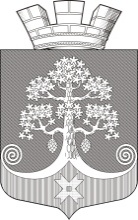 Республика КарелияСОВЕТ СЕГЕЖСКОГО ГОРОДСКОГО ПОСЕЛЕНИЯ  XIII СЕССИЯ  V  СОЗЫВАРЕШЕНИЕот 4 декабря 2020 года № 58СегежаО бюджете Сегежского городского поселения на 2021 год и на плановый период 2022 и 2023 годовСовет Сегежского городского поселения   р е ш и л:1. Утвердить основные характеристики бюджета Сегежского городского поселения на 2021 год:1) прогнозируемый общий объем доходов бюджета Сегежского городского поселения в сумме 166 701,1 тыс. рублей, в том числе объем безвозмездных поступлений в сумме 58 385,0 тыс. рублей, из них объем получаемых межбюджетных трансфертов в сумме 58 385,0 тыс. рублей;2) общий объем расходов бюджета Сегежского городского поселения в сумме 166 701,1 тыс. рублей;3) дефицит бюджета Сегежского городского поселения в сумме 0,0 тыс. рублей.2. Утвердить верхний предел муниципального внутреннего долга Сегежского городского поселения  по состоянию на 1 января 2022  года в сумме 0,0 тыс. рублей, в том числе верхний предел долга по муниципальным гарантиям Сегежского городского поселения в сумме 0,0 тыс. рублей.3. Утвердить основные характеристики бюджета Сегежского Сегежского городского поселения на 2022 год и на 2023 год:1) прогнозируемый общий объем доходов бюджета Сегежского Сегежского городского поселения на 2022 год в сумме 327 207,6 тыс. рублей, в том числе объем безвозмездных поступлений в сумме 218 278,2 тыс. рублей, из них объем получаемых межбюджетных трансфертов в сумме 218 278,2 тыс. рублей, и на 2023 год в сумме 473 254,0  тыс. рублей, в том числе объем безвозмездных поступлений в сумме 361 452,1 тыс. рублей, из них объем получаемых межбюджетных трансфертов в сумме 361 452,1 тыс. рублей;2) общий объем расходов бюджета Сегежского городского поселения на 2022 год в сумме 327 207,6 тыс. рублей, в том числе условно утверждаемые расходы в сумме  3 000,0 тыс. рублей и на 2023 год в сумме 473 254,0 тыс. рублей, в том числе условно утверждаемые расходы в сумме 6 000,0 тыс. рублей;3) дефицит бюджета Сегежского городского поселения на 2021 год в сумме 0,0 тыс. рублей и дефицит бюджета Сегежского городского поселения на 2022 год в сумме  0,0 тыс. рублей.4. Утвердить верхний предел муниципального внутреннего долга Сегежского городского поселения по состоянию на 1 января 2023 года в сумме 0,0 тыс. рублей, в том числе верхний предел долга по муниципальным гарантиям Сегежского городского поселения в сумме 0,0 тыс. рублей и по состоянию на 1 января 2024 года в сумме 0,0 тыс. рублей, в том числе верхний предел долга по муниципальным гарантиям Сегежского городского поселения в сумме 0,0 тыс. рублей. 5. Утвердить нормативы распределения доходов в бюджет Сегежского городского поселения на 2021 год  и на плановый период 2022 и 2023 годов согласно приложению 1 к настоящему решению.	6. Утвердить перечень и коды главных администраторов доходов бюджета Сегежского городского поселения, закрепляемые за ними виды (подвиды) доходов бюджета Сегежского городского поселения на 2021 год  и на плановый период 2022 и 2023 годов согласно приложению 2 к настоящему решению.7. Утвердить перечень главных администраторов источников внутреннего финансирования дефицита бюджета Сегежского городского поселения на 2021 год и на плановый период 2022 и 2023 годов согласно приложению 3 к настоящему решению.8. Установить, что в случае изменения бюджетной классификации Российской Федерации при перечислении доходов на единый счет бюджета Сегежского городского поселения применяются коды доходов измененной бюджетной классификации Российской Федерации.9. Утвердить в бюджете Сегежского городского поселения прогнозируемый объем поступления доходов, установленный пунктом 1 настоящего решения на 2021 год согласно приложению 4 к настоящему решению.10. Утвердить в бюджете Сегежского городского поселения прогнозируемый объем поступления доходов, установленный пунктом 3 настоящего решения на плановый период 2022 и 2023 годов согласно приложению 5 к настоящему решению.11. Утвердить ведомственную структуру расходов бюджета Сегежского городского поселения на 2021 год согласно приложению 6 к настоящему решению.12. Утвердить ведомственную структуру расходов бюджета Сегежского городского поселения на плановый период 2022 и 2023 годов согласно приложению 7 к настоящему решению.13. Утвердить распределение бюджетных ассигнований по разделам, подразделам, целевым статьям (муниципальным программам и непрограммным направлением деятельности), группам и подгруппам видов  расходов классификации расходов бюджетов на 2021 год согласно приложению 8 к настоящему решению.14. Утвердить распределение бюджетных ассигнований по разделам, подразделам, целевым статьям (муниципальным программам и непрограммным направлением деятельности), группам и подгруппам видов расходов классификации расходов бюджетов на плановый период 2022 и 2023 годов согласно приложению 9 к настоящему решению.15. Утвердить в бюджете Сегежского городского поселения объем межбюджетных трансфертов, получаемых из других бюджетов и предоставляемых другим бюджетам бюджетной системы Российской Федерации, на 2021 год согласно приложению 10 к настоящему решению.16. Утвердить в бюджете Сегежского городского поселения объем межбюджетных трансфертов, получаемых из других бюджетов и предоставляемых другим бюджетам бюджетной системы Российской Федерации, на плановый период 2022 и 2023 годов согласно приложению 11 к настоящему решению.17. Установить, что средства межбюджетных трансфертов на реализацию федеральных, республиканских целевых программ и иных мероприятий, осуществляемых на территории Сегежского городского поселения, иные целевые средства, безвозмездно передаваемые в 2021 году и в плановом периоде 2022 и 2023 годов из вышестоящих бюджетов бюджету Сегежского городского поселения сверх сумм, предусмотренных настоящим решением, учитываются в составе доходов и расходов бюджета Сегежского городского поселения в размерах и в соответствии с целевым назначением и порядком, установленным действующим бюджетным законодательством.18. Утвердить общий объем бюджетных ассигнований на исполнение публичных нормативных обязательств на 2021 год в сумме 82,6 тыс. рублей, на 2022 год в сумме 82,6 тыс. рублей, на 2023 год в сумме 82,6 тыс. рублей.19. Создать в расходной части бюджета Сегежского городского поселения на 2021 год резервный фонд администрации Сегежского муниципального района для предупреждения и ликвидации чрезвычайных ситуаций за счет средств бюджета Сегежского городского поселения в размерах, предусмотренных приложениями 6 и 8 к настоящему решению, по соответствующим целевым статьям (муниципальным программам и непрограммным направлениям деятельности) подраздела «Резервные фонды» раздела «Общегосударственные вопросы» классификации расходов бюджетов.20. Установить, что из бюджета Сегежского городского поселения  предоставляются субсидии юридическим лицам (за исключением субсидий муниципальным учреждениям), индивидуальным предпринимателям, физическим лицам – производителям товаров, работ, услуг, осуществляющим на территории муниципального образования «Сегежское городское поселение» деятельность в целях:1) возмещения затрат на капитальный ремонт общего имущества в многоквартирных домах, в которых имеются помещения, находящиеся в муниципальной собственности и в которых собственниками помещений определен и реализован способ управления домом;2) создания собственного дела начинающими субъектами малого предпринимательства;3) возмещения части затрат субъектов малого и среднего предпринимательства по уплате процентов по инвестиционному кредиту или части лизинговых платежей по договору финансовой арены (лизинга) на приобретение основных средств субъектам малого и среднего предпринимательства;4) возмещения части затрат субъектов малого и среднего предпринимательства, связанных с приобретением оборудования в целях создания и (или) развития, и (или) модернизации производства товаров (работ и услуг);5) возмещения затрат по благоустройству дворовых территорий в рамках реализации мероприятий по формированию современной городской среды.21. Установить, что субсидии юридическим лицам (за исключением субсидий муниципальным учреждениям), индивидуальным предпринимателям, физическим лицам – производителям товаров, работ, услуг предоставляются в пределах бюджетных ассигнований в случаях, предусмотренных ведомственной структурой расходов бюджета Сегежского городского поселения на 2021 год и на плановый период 2022 и 2023 годов по соответствующим целевым статьям (муниципальным программам и непрограммным направлениям деятельности), группам и подгруппам видов расходов классификации расходов бюджетов согласно приложениям 6 - 9 к настоящему решению при условии заключения соответствующих соглашений.22. Установить, что порядок предоставления субсидий юридическим лицам (за исключением субсидий муниципальным учреждениям), индивидуальным предпринимателям, физическим лицам – производителям товаров, работ, услуг определяется администрацией Сегежского муниципального района (далее – администрация).23. В 2021 году из бюджета Сегежского городского поселения предоставляются иные межбюджетные трансферты на исполнение переданных в соответствии с заключенными соглашениями полномочий по решению вопросов местного значения. Объем межбюджетных трансфертов, предоставляемых из бюджета Сегежского городского поселения, составляет в 2021 году 342,0 тыс. рублей. В плановом периоде 2022 и 2023 годов из бюджета Сегежского городского поселения межбюджетные трансферты не предоставляются.24. Установить, что признание задолженности юридических лиц, физических лиц и индивидуальных предпринимателей по арендной плате за землю и начисленным пеням, зачисляемым в бюджет Сегежского городского поселения, безнадежной ко взысканию и ее списание осуществляется в порядке, установленном администрацией.25. Утвердить источники финансирования дефицита бюджета Сегежского городского поселения на 2021 согласно приложению 12 к настоящему решению.26. Утвердить источники финансирования дефицита бюджета Сегежского городского поселения на плановый период 2022 и 2023 годов согласно приложению 13 к настоящему решению.27. Установить, что основанием для внесения в 2021 году изменений в показатели сводной бюджетной росписи бюджета Сегежского городского поселения является распределение зарезервированных в составе утвержденных приложениями 6 и 8 настоящего решения бюджетных ассигнований в объеме, предусмотренном по целевой статье «Резервный фонд администрации для предупреждения и ликвидации чрезвычайных ситуаций» подраздела «Резервные фонды» раздела «Общегосударственные вопросы» классификации расходов бюджетов, на финансовое обеспечение непредвиденных расходов, включая реализацию мероприятий по ликвидации чрезвычайных ситуаций межмуниципального характера, в порядке, установленном администрацией.28. Установить в соответствии с Положением о бюджетном процессе в Сегежском городском поселении следующие дополнительные основания для внесения изменений в сводную бюджетную роспись бюджета Сегежского городского поселения,  связанные с особенностями исполнения бюджета Сегежского городского поселения:1) перераспределение бюджетных ассигнований между видами источников финансирования дефицита бюджета в ходе исполнения бюджета;2) направление доходов, фактически полученных при исполнении бюджета Сегежского городского поселения сверх утвержденных решением Совета Сегежского городского поселения о бюджете Сегежского городского поселения объемов на исполнение публичных нормативных обязательств муниципального образования «Сегежское городское поселение», в случае недостаточности предусмотренных на их исполнение ассигнований;3) распределение и перераспределение дополнительных бюджетных ассигнований, источником финансового обеспечения которых являются остатки средств, образовавшиеся в связи с неиспользованием по состоянию на 01 января текущего финансового года безвозмездных поступлений сверх соответствующих бюджетных ассигнований;4) перераспределение в соответствии с муниципальными правовыми актами Совета Сегежского городского поселения и администрации бюджетных ассигнований, предусмотренных:а) на осуществление социальной поддержки отдельных категорий граждан после подтверждения в установленном порядке потребности в соответствующих бюджетных ассигнованиях;б) в случае распределения (внесения изменений в распределение) безвозмездных перечислений бюджетам муниципальных образований, утвержденного законом Республики Карелия о бюджете Республики Карелия, решением Совета Сегежского муниципального района о бюджете Сегежского муниципального района, или поступления безвозмездных перечислений от физических или юридических лиц;5) перераспределение бюджетных ассигнований в пределах бюджетных ассигнований, предусмотренных по целевой статье (муниципальной программе и непрограммному направлению деятельности), между группами (группами и подгруппами) видов расходов классификации расходов бюджета;6) перераспределение бюджетных ассигнований в связи с изменением бюджетной классификации расходов бюджетов;7) перераспределение бюджетных ассигнований, источником финансового обеспечения которых являются межбюджетные трансферты из вышестоящих бюджетов между разделами, подразделами, целевыми статьями классификации расходов бюджетов, получателями бюджетных средств, без изменения общего объема межбюджетных трансфертов, выделенных бюджету Сегежского городского поселения;8) перераспределение бюджетных ассигнований между разделами, подразделами, целевыми статьями классификации расходов бюджетов в пределах общего объема бюджетных ассигнований, предусмотренных получателю бюджетных средств в текущем финансовом году, при условии, что увеличение бюджетных ассигнований по соответствующей целевой статье классификации расходов бюджетов не превышает 10 процентов;9) перераспределение бюджетных ассигнований в случаях образования на 1 января текущего финансового года санкционированной задолженности по бюджетным обязательствам отчетного финансового года, образования в ходе исполнения бюджета Сегежского городского поселения экономии, за исключением средств, связанных с расходами на выполнение публичных нормативных обязательств;10) перераспределение бюджетных ассигнований между главными распорядителями средств бюджета Сегежского городского поселения и (или) разделами, подразделами, целевыми статьями, видами расходов классификации расходов бюджетов (в том числе с введением новых разделов, подразделов, целевых статей, видов расходов классификации расходов бюджетов) в целях финансового обеспечения расходного обязательства (планируемого расходного обязательства) муниципального образования «Сегежское городское поселение» в рамках федеральных (национальных) и государственных проектов и программ;11) перераспределение бюджетных ассигнований между разделами, подразделами, без изменения целевой статьи классификации расходов бюджетов.29. Настоящее решение вступает в силу с 1 января 2021 года.30. Опубликовать настоящее решение в газете «Доверие» и обнародовать путем размещения официального текста настоящего решения в информационно-телекоммуникационной сети «Интернет» на официальном сайте муниципального образования «Сегежское городское поселение» www.segezha.info.	Председатель СоветаСегежского городского поселения	Глава Сегежского городского поселения                                                                И.Б. ГорбуноваРазослать: в дело - 3, финансовое управление - 2, КСК, Бюджетное управление МФ РК, Отдел по Сегежскому району УФК по РК, УФК по РК, в электронном виде - УЭР, Межрайонная ИФНС России №2 по РК, МАУ «Редакция газеты «Доверие».Приложение  1 к решению  Совета Сегежского городского поселения "О бюджете Сегежского городского поселения на 2021  год и плановый период 2022  и 2023  годов" от 4 декабря 2020 года № 58     Нормативы распределения доходов в бюджет Сегежского городского поселения на 2021 год и плановый период 2022 и 2023 годовПриложение  2к решению  Совета Сегежского городского поселения "О бюджете Сегежского городского поселения на 2021  год и плановый период 2022  и 2023  годов" от 4 декабря 2020 года № 58     ПЕРЕЧЕНЬи коды главных администраторов доходов бюджета Сегежского городского поселения, закрепляемые за ними виды (подвиды) доходов бюджета Сегежского городского поселения на 2021 год и плановый период 2022 и 2023 годов*Администрирование поступлений по всем подстатьям соответствующей статьи осуществляется главным администратором доходов бюджетаПриложение  3к решению  Совета Сегежского городского поселения "О бюджете Сегежского городского поселения на 2021  год и плановый период 2022  и 2023  годов" от 4 декабря 2020 года № 58     Приложение  4к решению  Совета Сегежского городского поселения "О бюджете Сегежского городского поселения на 2021  год и плановый период 2022  и 2023  годов"от 4 декабря 2020 года № 58Приложение  5к решению  Совета Сегежского городского поселения "О бюджете Сегежского городского поселения на 2021  год и плановый период 2022  и 2023  годов"от 4 декабря 2020 года № 58     Приложение  6к решению  Совета Сегежского городского поселения "О бюджете Сегежского городского поселения на 2021  год и плановый период 2022  и 2023  годов"от 4 декабря 2020 года № 58     Приложение  7к решению  Совета Сегежского городского поселения "О бюджете Сегежского городского поселения на 2021  год и плановый период 2022  и 2023  годов" от 4 декабря 2020 года № 58     Приложение  8к решению  Совета Сегежского городского поселения "О бюджете Сегежского городского поселения на 2021  год и плановый период 2022  и 2023  годов" от 4 декабря 2020 года № 58     Приложение  9к решению  Совета Сегежского городского поселения "О бюджете Сегежского городского поселения на 2021  год и плановый период 2022  и 2023  годов" от 4 декабря 2020 года № 58     Приложение  10к решению  Совета Сегежского городского поселения "О бюджете Сегежского городского поселения на 2021  год и плановый период 2022  и 2023  годов" от 4 декабря 2020 года № 58     Приложение  11к решению  Совета Сегежского городского поселения "О бюджете Сегежского городского поселения на 2021  год и плановый период 2022  и 2023  годов" от 4 декабря 2020 года № 58     Приложение  12к решению  Совета Сегежского городского поселения "О бюджете Сегежского городского поселения на 2021  год и плановый период 2022  и 2023  годов" от 4 декабря 2020 года № 58     Приложение  13к решению  Совета Сегежского городского поселения "О бюджете Сегежского городского поселения на 2021  год и плановый период 2022  и 2023  годов" от 4 декабря 2020 года № 58     Наименование доходаБюджет Сегежского городского поселения, % 12В ЧАСТИ ПОГАШЕНИЯ ЗАДОЛЖЕННОСТИ И ПЕРЕРАСЧЕТОВ ПО ОТМЕНЕННЫМ НАЛОГАМ, СБОРАМ И ИНЫМ ОБЯЗАТЕЛЬНЫМ ПЛАТЕЖАМЗемельный налог (по обязательствам, возникшим до 1 января 2006 года), мобилизуемый на территориях поселений100ДОХОДЫ ОТ ОКАЗАНИЯ ПЛАТНЫХ УСЛУГ (РАБОТ) И КОМПЕНСАЦИИ ЗАТРАТ ГОСУДАРСТВАПрочие доходы от оказания платных услуг (работ) получателями средств бюджетов городских поселений100Прочие доходы от компенсации затрат бюджетов городских поселений100ШТРАФЫ, САНКЦИИ, ВОЗМЕЩЕНИЕ УЩЕРБАДенежные взыскания (штрафы), установленные законами субъектов Российской Федерации за несоблюдение муниципальных правовых актов, зачисляемые в бюджеты поселений100Платежи, уплачиваемые в целях возмещения вреда, причиняемого автомобильным дорогам местного значения транспортными средствами, осуществляющими перевозки тяжеловесных и (или) крупногабаритных грузов100Поступления сумм в возмещение ущерба в связи с нарушением исполнителем (подрядчиком) условий государственных контрактов или иных договоров, финансируемых за счет средств муниципальных дорожных фондов городских поселений, либо в связи с уклонением от заключения таких контрактов или иных договоров100Прочие поступления от денежных взысканий (штрафов) и иных сумм в возмещение ущерба, зачисляемые в бюджеты городских поселений100ДОХОДЫ ОТ ПРОЧИХ НЕНАЛОГОВЫХ ДОХОДОВНевыясненные поступления, зачисляемые в бюджеты городских поселений100Прочие неналоговые доходы бюджетов городских поселений100Код бюджетной классификации Российской ФедерацииКод бюджетной классификации Российской ФедерацииНаименование главного администратора доходов бюджета Сегежского городского поселенияГлавного админи-стратора доходовДоходов бюджетаНаименование главного администратора доходов бюджета Сегежского городского поселения030Администрация Сегежского муниципального района0301 11 05013 13 0000 120Доходы, получаемые в виде арендной платы за земельные участки, государственная собственность на которые не разграничена и которые расположены в границах городских поселений, а также средства от продажи права на заключение договоров аренды указанных земельных участков0301 14 06013 13 0000 430Доходы от продажи земельных участков, государственная собственность на которые не разграничена и которые расположены в границах городских поселений0301 16 02020 02 0000 140Административные штрафы, установленные законами субъектов Российской Федерации об административных правонарушениях, за нарушение муниципальных правовых актов038Администрация Сегежского муниципального района0381 11 05025 13 0000 120Доходы, получаемые в виде арендной платы, а также средства от продажи права на заключение договоров аренды за земли, находящиеся в собственности городских поселений (за исключением земельных участков муниципальных бюджетных и автономных учреждений)0381 11 05035 13 0000 120Доходы от сдачи в аренду имущества, находящегося в оперативном управлении органов управления городских поселений и созданных ими учреждений (за исключением имущества муниципальных бюджетных и автономных учреждений)0381 11 05075 13 0000 120Доходы от сдачи в аренду имущества, составляющего казну городских поселений (за исключением земельных участков)  0381 11 05075 13 1002 120Доходы от сдачи в аренду имущества, составляющего казну городских поселений (за исключением земельных участков) - плата за аренду нежилых помещений0381 11 05075 13 2002 120Доходы от сдачи в аренду имущества, составляющего казну городских поселений (за исключением земельных участков) – пени за аренду нежилых помещений0381 11 05075 13 1003 120Доходы от сдачи в аренду имущества, составляющего казну городских поселений (за исключением земельных участков) - плата за аренду автотранспорта0381 11 05075 13 2003 120Доходы от сдачи в аренду имущества, составляющего казну городских поселений (за исключением земельных участков) – пени за аренду автотранспорта0381 11 05075 13 1005 120Доходы от сдачи в аренду имущества, составляющего казну городских поселений (за исключением земельных участков) - плата за аренду водопроводных сетей0381 11 05075 13 2005 120Доходы от сдачи в аренду имущества, составляющего казну городских поселений (за исключением земельных участков)  – пени за аренду водопроводных сетей0381 11 05075 13 1006 120Доходы от сдачи в аренду имущества, составляющего казну городских поселений (за исключением земельных участков)  - плата за аренду сетей водоотведения0381 11 05075 13 2006 120Доходы от сдачи в аренду имущества, составляющего казну городских поселений (за исключением земельных участков)  – пени за аренду сетей водоотведения0381 11 05075 13 1008 120Доходы от сдачи в аренду имущества, составляющего казну городских поселений (за исключением земельных участков) – плата за аренду прочего оборудования и сооружений0381 11 05075 13 2008 120Доходы от сдачи в аренду имущества, составляющего казну городских поселений (за исключением земельных участков) – пени за аренду прочего оборудования и сооружений0381 11 08050 13 0000 120Средства, получаемые от передачи имущества, находящегося в собственности городских поселений (за исключением имущества муниципальных бюджетных и автономных учреждений, а также имущества муниципальных унитарных предприятий, в том числе казенных), в залог, в доверительное управление0381 11 09035 13 0000 120Доходы от эксплуатации и использования имущества автомобильных дорог, находящихся в собственности городских поселений0381 11 09045 13 0000 120Прочие поступления от использования имущества, находящегося в собственности городских поселений (за исключением имущества муниципальных бюджетных и автономных учреждений, а также имущества муниципальных унитарных предприятий, в том числе казенных)0381 11 09045 13 1000 120Прочие поступления от использования имущества, находящегося в собственности городских поселений (за исключением имущества муниципальных бюджетных и автономных учреждений, а также имущества муниципальных унитарных предприятий, в том числе казенных) - плата0381 11 09045 13 1001 120Прочие поступления от использования имущества, находящегося в собственности городских поселений (за исключением имущества муниципальных бюджетных и автономных учреждений, а также имущества муниципальных унитарных предприятий, в том числе казенных) - плата за социальный наем жилых помещений0381 11 09045 13 1011 120Прочие поступления от использования имущества, находящегося в собственности городских поселений (за исключением имущества муниципальных бюджетных и автономных учреждений, а также имущества муниципальных унитарных предприятий, в том числе казенных) - плата за социальный наем жилых помещений (для платежей через ССП) 0381 11 09045 13 1021 120Прочие поступления от использования имущества, находящегося в собственности городских поселений (за исключением имущества муниципальных бюджетных и автономных учреждений, а также имущества муниципальных унитарных предприятий, в том числе казенных) - плата за социальный наем жилых помещений (для платежей по договорам с юр.лицами)0381 11 09045 13 2001 120Прочие поступления от использования имущества, находящегося в собственности городских поселений (за исключением имущества муниципальных бюджетных и автономных учреждений, а также имущества муниципальных унитарных предприятий, в том числе казенных) – пени за социальный наем жилых помещений0381 11 09080 13 0000 120Плата, поступившая в рамках договора за предоставление права на размещение и эксплуатацию нестационарного торгового объекта, установку и эксплуатацию рекламных конструкций на землях или земельных участках, находящихся в собственности городских поселений, и на землях или земельных участках, государственная собственность на которые не разграничена0381 13 01995 13 0000 130Прочие доходы от оказания платных услуг (работ) получателями средств бюджетов городских поселений0381 13 02065 13 0000 130Доходы, поступающие в порядке возмещения расходов, понесенных в связи с эксплуатацией  имущества городских поселений0381 13 02995 13 0000 130Прочие доходы от компенсации затрат  бюджетов городских поселений0381 13 02995 13 0030 130Прочие доходы от компенсации затрат  бюджетов городских поселений – возмещение расходов за жилищные и коммунальные услуги арендаторами0381 13 02995 13 0040 130Прочие доходы от компенсации затрат  бюджетов городских поселений – возмещение расходов собственниками  за ремонт общего имущества0381 14 02050 13 0000 410Доходы от реализации имущества, находящегося в собственности городских поселений (за исключением движимого имущества муниципальных бюджетных и автономных учреждений, а также имущества муниципальных унитарных предприятий, в том числе казенных), в части реализации основных средств по указанному имуществу0381 14 02050 13 0000 440Доходы от реализации имущества, находящегося в собственности городских поселений (за исключением имущества муниципальных бюджетных и автономных учреждений, а также имущества муниципальных унитарных предприятий, в том числе казенных), в части реализации материальных запасов по указанному имуществу0381 14 02052 13 0000 410Доходы от реализации имущества, находящегося в оперативном управлении учреждений, находящихся в ведении органов управления городских поселений (за исключением имущества муниципальных бюджетных и автономных учреждений), в части реализации основных средств по указанному имуществу	0381 14 02052 13 0000 440Доходы от реализации имущества, находящегося в оперативном управлении учреждений, находящихся в ведении органов управления городских поселений (за исключением имущества муниципальных бюджетных и автономных учреждений), в части реализации материальных запасов по указанному имуществу0381 14 02053 13 0000 410Доходы от реализации иного имущества, находящегося в собственности городских поселений (за исключением имущества муниципальных бюджетных и автономных учреждений, а также имущества муниципальных унитарных предприятий, в том числе казенных), в части реализации основных средств по указанному имуществу0381 14 02053 13 0000 440Доходы от реализации иного имущества, находящегося в собственности городских поселений (за исключением имущества муниципальных бюджетных и автономных учреждений, а также имущества муниципальных унитарных предприятий, в том числе казенных), в части реализации материальных запасов по указанному имуществу0381 14 02058 13 0000 410Доходы от реализации недвижимого имущества бюджетных, автономных учреждений, находящегося в собственности городских поселений, в части реализации основных средств0381 14 04050 13 0000 420Доходы от продажи нематериальных активов, находящихся в собственности городских поселений0381 14 06025 13 0000 430 Доходы от продажи земельных участков, находящихся в собственности городских поселений (за исключением земельных участков муниципальных бюджетных и автономных учреждений)0381 16 07010 13 0000 140Штрафы, неустойки, пени, уплаченные в случае просрочки исполнения поставщиком (подрядчиком, исполнителем) обязательств, предусмотренных муниципальным контрактом, заключенным муниципальным органом, казенным учреждением городского поселения0381 16 07090 13 0000 140Иные штрафы, неустойки, пени, уплаченные в соответствии с законом или договором в случае неисполнения или ненадлежащего исполнения обязательств перед муниципальным органом, (муниципальным казенным учреждением) городского поселения0381 16 09040 13 0000 140Денежные средства, изымаемые в собственность городского поселения в соответствии с решениями судов (за исключением обвинительных приговоров судов)0381 16 10031 13 0000 140Возмещение ущерба при возникновении страховых случаев, когда выгодоприобретателями выступают получатели средств бюджета городского поселения0381 16 10032 13 0000 140Прочее возмещение ущерба, причиненного муниципальному имуществу городского поселения (за исключением имущества, закрепленного за муниципальными бюджетными (автономными) учреждениями, унитарными предприятиями)0381 16 10061 13 0000 140Платежи в целях возмещения убытков, причиненных уклонением от заключения с муниципальным органом городского поселения (муниципальным казенным учреждением) муниципального контракта, а также иные денежные средства, подлежащие зачислению в бюджет городского поселения за нарушение законодательства Российской Федерации о контрактной системе в сфере закупок товаров, работ, услуг для обеспечения государственных и муниципальных нужд (за исключением муниципального контракта, финансируемого за счет средств муниципального дорожного фонда)0381 16 10062 13 0000 140Платежи в целях возмещения убытков, причиненных уклонением от заключения с муниципальным органом городского поселения (муниципальным казенным учреждением) муниципального контракта, финансируемого за счет средств муниципального дорожного фонда, а также иные денежные средства, подлежащие зачислению в бюджет городского поселения за нарушение законодательства Российской Федерации о контрактной системе в сфере закупок товаров, работ, услуг для обеспечения государственных и муниципальных нужд0381 16 10081 13 0000 140Платежи в целях возмещения ущерба при расторжении муниципального контракта, заключенного с муниципальным органом городского поселения (муниципальным казенным учреждением), в связи с односторонним отказом исполнителя (подрядчика) от его исполнения (за исключением муниципального контракта, финансируемого за счет средств муниципального дорожного фонда)0381 16 10082 13 0000 140Платежи в целях возмещения ущерба при расторжении муниципального контракта, финансируемого за счет средств муниципального дорожного фонда городского поселения, в связи с односторонним отказом исполнителя (подрядчика) от его исполнения0381 16 10100 13 0000 140Денежные взыскания, налагаемые в возмещение ущерба, причиненного в результате незаконного или нецелевого использования бюджетных средств (в части бюджетов городских поселений)0381 16 10123 01 0131 140Доходы от денежных взысканий (штрафов), поступающие в счет погашения задолженности, образовавшейся до 1 января 2020 года, подлежащие зачислению в бюджет муниципального образования по нормативам, действовавшим в 2019 году (доходы бюджетов городских поселений за исключением доходов, направляемых на формирование муниципального дорожного фонда, а также иных платежей в случае принятия решения финансовым органом муниципального образования о раздельном учете задолженности)0381 16 11064 01 0000 140Платежи, уплачиваемые в целях возмещения вреда, причиняемого автомобильным дорогам местного значения транспортными средствами, осуществляющими перевозки тяжеловесных и (или) крупногабаритных грузов0381 17 01050 13 0000 180Невыясненные поступления, зачисляемые в бюджеты городских поселений0381 17 05050 13 0000 180Прочие неналоговые доходы бюджетов городских поселений0381 17 05050 13 1000 180Прочие неналоговые доходы бюджетов городских поселений - плата0381 17 05050 13 1001 180Прочие неналоговые доходы бюджетов городских поселений - возврат госпошлины по судебным решениям.0381 17 05050 13 1002 180Прочие неналоговые доходы бюджетов городских поселений - обеспечение заявок (для участия в конкурсах, аукционах на оказание услуг и работ для администрации Сегежского городского поселения).0381 17 05050 13 1003 180Прочие неналоговые доходы бюджетов городских поселений - обеспечение заявок (для участия в конкурсах, аукционах по приватизации муниципального имущества).0381 17 05050 13 1004 180Прочие неналоговые доходы бюджетов городских поселений – возврат средств, перечисленных организациям, прошлых лет0381 17 05050 13 1005 180Прочие неналоговые доходы бюджетов городских поселений – возмещение расходов бюджета, на ремонт общего имущества жилищного фонда0381 17 05050 13 1006 180Прочие неналоговые доходы бюджетов городских поселений – обеспечение заявок (для участия в конкурсах, аукционах на право заключения договоров аренды и иного пользования муниципальным имуществом).0381 17 05050 13 2000 180Прочие неналоговые доходы бюджетов городских поселений - пени0381 17 05050 13 2001 180Прочие неналоговые доходы бюджетов городских поселений - пени (за ненадлежащее исполнение договорных обязательств).0381 17 14030 13 0000 180Средства самообложения граждан, зачисляемые в бюджеты городских поселений0381 17 15030 13 0000 150Инициативные платежи, зачисляемые в бюджеты городских поселений0382 02 15001 13 0000 150Дотации бюджетам городских поселений на выравнивание   бюджетной обеспеченности из бюджета субъекта Российской Федерации0382 02 16001 13 0000 150Дотации бюджетам городских поселений на выравнивание   бюджетной обеспеченности из бюджетов муниципальных районов0382 02 20041 13 0000 150Субсидии бюджетам городских поселений на строительство, модернизацию, ремонт и содержание автомобильных дорог общего пользования, в том числе дорог в поселениях (за исключением автомобильных дорог федерального значения)0382 02 20077 13 0000 150Субсидии бюджетам городских поселений на софинансирование капитальных вложений в объекты муниципальной собственности0382 02 20299 13 0000 150Субсидии бюджетам городских поселений на обеспечение мероприятий по переселению граждан из аварийного жилищного фонда, в том числе переселению граждан из аварийного жилищного фонда с учетом необходимости развития малоэтажного жилищного строительства, за счет средств, поступивших от государственной корпорации - Фонда содействия реформированию жилищно-коммунального хозяйства0382 02 20302 13 0000 150Субсидии бюджетам городских поселений на обеспечение мероприятий по переселению граждан из аварийного жилищного фонда, в том числе переселению граждан из аварийного жилищного фонда с учетом необходимости развития малоэтажного жилищного строительства, за счет средств бюджетов0382 02 25243 13 0000 150Субсидии бюджетам городских поселений на строительство и реконструкцию (модернизацию) объектов питьевого водоснабжения0382 02 25467 13 0000 150Субсидии бюджетам городских поселений на обеспечение развития и укрепления материально-технической базы домов культуры в населенных пунктах с числом жителей до 50 тысяч человек0382 02 25527 13 0000 150Субсидии бюджетам городских поселений на государственную поддержку малого и среднего предпринимательства в субъектах Российской Федерации0382 02 25555 13 0000 150Субсидии бюджетам городских поселений на поддержку государственных программ субъектов Российской Федерации и муниципальных программ формирования современной городской среды0382 02 27112 13 0000 150Субсидии бюджетам городских поселений на софинансирование капитальных вложений в объекты муниципальной собственности0382 02 27419 13 0000 150Субсидии бюджетам городских поселений на софинансирование капитальных вложений в объекты государственной (муниципальной) собственности в рамках реализации мероприятий федеральной целевой программы «Развитие Республики Карелия на период до 2020 года»0382 02 29999 13 0000 150Прочие субсидии бюджетам городских поселений0382 02 30024 13 0000 150Субвенции бюджетам городских поселений на выполнение передаваемых полномочий субъектов Российской Федерации0382 02 40014 13 0000 150Межбюджетные трансферты, передаваемые бюджетам городских поселений из бюджетов муниципальных районов на осуществление части полномочий по решению вопросов местного значения в соответствии с заключенными соглашениями0382 02 49999 13 0000 150Прочие межбюджетные трансферты, передаваемые бюджетам городских поселений0382 07 05000 13 0000 150Прочие безвозмездные поступления в бюджеты городских поселений0382 07 05010 13 0000 150Безвозмездные поступления от физических и юридических лиц на финансовое обеспечение дорожной деятельности, в том числе добровольных пожертвований, в отношении автомобильных дорог общего пользования местного значения городских поселений  0382 07 05020 13 0000 150Поступления от денежных пожертвований, предоставляемых физическими лицами получателям средств бюджетов городских поселений0382 07 05030 13 0000 150Прочие безвозмездные поступления в бюджеты городских поселений0382 08 05000 13 0000 150Перечисления из бюджетов городских поселений (в бюджеты городских поселений) для осуществления возврата (зачета) излишне уплаченных или излишне взысканных сумм налогов, сборов и иных платежей, а также сумм процентов за несвоевременное осуществление такого возврата и процентов, начисленных на излишне взысканные суммы0382 18 05010 13 0000 150Доходы бюджетов городских поселений от возврата бюджетными учреждениями остатков субсидий прошлых лет0382 18 05030 13 0000 150Доходы бюджетов городских поселений от возврата иными организациями остатков субсидий прошлых лет0382 18 60010 13 0000 150Доходы бюджетов городских поселений от возврата остатков субсидий, субвенций и иных межбюджетных трансфертов, имеющих целевое назначение, прошлых лет из бюджетов муниципальных районов0382 19 25064 13 0000 150Возврат остатков субсидий на государственную поддержку малого и среднего предпринимательства, включая крестьянские (фермерские) хозяйства, из бюджетов городских поселений0382 19 60010 13 0000 150Возврат прочих остатков субсидий, субвенций и иных межбюджетных трансфертов, имеющих целевое назначение, прошлых лет из бюджетов городских поселений100Территориальный орган Федерального казначейства1001 03 02231 00 0000 110Доходы от уплаты акцизов на дизельное топливо, подлежащие распределению между бюджетами субъектов Российской Федерации и местными бюджетами с учетом установленных дифференцированных нормативов отчислений в местные бюджеты1001 03 02241 00 0000 110Доходы от уплаты акцизов на моторные масла для дизельных и (или) карбюраторных (инжекторных) двигателей, подлежащие распределению между бюджетами субъектов Российской Федерации и местными бюджетами с учетом установленных дифференцированных нормативов отчислений в местные бюджеты1001 03 02251 00 0000 110Доходы от уплаты акцизов на автомобильный бензин, подлежащие распределению между бюджетами субъектов Российской Федерации и местными бюджетами с учетом установленных дифференцированных нормативов отчислений в местные бюджеты1001 03 02261 00 0000 110Доходы от уплаты акцизов на прямогонный бензин, подлежащие распределению между бюджетами субъектов Российской Федерации и местными бюджетами с учетом установленных дифференцированных нормативов отчислений в местные бюджеты182Территориальные органы Федеральной налоговой службы1821 01 02000 01 0000 110Налог на доходы физических лиц*1821 06 01030 13 0000 110Налог на имущество физических лиц, взимаемый по ставкам, применяемым к объектам налогообложения, расположенным в границах городских поселений1821 06 06033 13 0000 110Земельный налог с организаций, обладающих земельным участком, расположенным в границах городских поселений1821 06 06043 13 0000 110Земельный налог с физических лиц, обладающих земельным участком, расположенным в границах городских поселенийИные доходы бюджета Сегежского городского поселения, администрирование которых может осуществляться главными администраторами доходов бюджета Сегежского городского поселения в пределах их компетенции1 17 01050 13 0000 180Невыясненные поступления, зачисляемые в бюджеты городских поселений1 17 05050 13 0000 180Прочие неналоговые доходы бюджетов городских поселенийПеречень главных администраторов источников финансирования дефицита бюджетаСегежского городского поселения на 2021 год и плановый период 2022 и 2023 годовПеречень главных администраторов источников финансирования дефицита бюджетаСегежского городского поселения на 2021 год и плановый период 2022 и 2023 годовПеречень главных администраторов источников финансирования дефицита бюджетаСегежского городского поселения на 2021 год и плановый период 2022 и 2023 годовПеречень главных администраторов источников финансирования дефицита бюджетаСегежского городского поселения на 2021 год и плановый период 2022 и 2023 годовКод  бюджетной классификации Российской ФедерацииКод  бюджетной классификации Российской ФедерацииНаименование главного администратора источников финансирования дефицита бюджета Сегежского городского поселенияглавного администратора источников финансирования дефицита бюджетаисточников финансирования дефицита бюджета Наименование главного администратора источников финансирования дефицита бюджета Сегежского городского поселения038Администрация Сегежского муниципального района03801 05 00 00 00 0000 000Изменение остатков средств на счетах по учету средств бюджета03801 05 02 01 13 0000 510Увеличение прочих остатков денежных средств бюджетов городских поселений03801 05 02 01 13 0000 610Уменьшение прочих остатков денежных средств бюджетов городских поселенийПрогнозируемые поступления доходов бюджета Сегежского городского поселения в 2021 годуПрогнозируемые поступления доходов бюджета Сегежского городского поселения в 2021 годуПрогнозируемые поступления доходов бюджета Сегежского городского поселения в 2021 годуПрогнозируемые поступления доходов бюджета Сегежского городского поселения в 2021 годуПрогнозируемые поступления доходов бюджета Сегежского городского поселения в 2021 годуПрогнозируемые поступления доходов бюджета Сегежского городского поселения в 2021 годуПрогнозируемые поступления доходов бюджета Сегежского городского поселения в 2021 годуПрогнозируемые поступления доходов бюджета Сегежского городского поселения в 2021 годуПрогнозируемые поступления доходов бюджета Сегежского городского поселения в 2021 годуПрогнозируемые поступления доходов бюджета Сегежского городского поселения в 2021 годуПрогнозируемые поступления доходов бюджета Сегежского городского поселения в 2021 году(тыс.рублей)(тыс.рублей)(тыс.рублей)(тыс.рублей)(тыс.рублей)(тыс.рублей)(тыс.рублей)(тыс.рублей)(тыс.рублей)№№Наименование  групп, подгрупп, статей, подстатей, элементов, программ (подпрограмм), кодов экономической классификации  доходовКод классификации доходов бюджетаКод классификации доходов бюджетаКод классификации доходов бюджетаКод классификации доходов бюджетаКод классификации доходов бюджетаКод классификации доходов бюджетаКод классификации доходов бюджетаКод классификации доходов бюджетаСумма№№Наименование  групп, подгрупп, статей, подстатей, элементов, программ (подпрограмм), кодов экономической классификации  доходовкод главного администраторакод вида доходов бюджетакод вида доходов бюджетакод вида доходов бюджетакод вида доходов бюджетакод вида доходов бюджетакод подвида доходов бюджетакод подвида доходов бюджетаСумма№№Наименование  групп, подгрупп, статей, подстатей, элементов, программ (подпрограмм), кодов экономической классификации  доходовкод главного администраторакод группыкод подгруппыкод статьикод подстатьикод элементакод группы подвидакод аналитической группы подвидаСуммаI.НАЛОГОВЫЕ И НЕНАЛОГОВЫЕ ДОХОДЫ00010000000000000000108 316,11.НАЛОГИ НА ПРИБЫЛЬ, ДОХОДЫ0001010000000000000064 376,51.1.Налог на доходы физических лиц0001010200001000011064 376,5Налог на доходы физических лиц с доходов, источником которых является налоговый агент, за исключением доходов, в отношении которых исчисление и уплата налога осуществляются в соответствии со статьями 227, 227.1 и 228 НК РФ1821010201001000011064 044,0Налог на доходы физических лиц с доходов, полученных от осуществления деятельности физическими лицами, зарегистрированными в качестве индивидуальных предпринимателей, нотариусов, занимающихся частной практикой, адвокатов, учредивших адвокатские кабинеты и других лиц, занимающихся частной практикой в соответствии со статьей 227 НК РФ18210102020010000110149,6Налог на доходы физических лиц с доходов, полученных физическими лицами в соответствии со статьей 228 НК РФ18210102030010000110182,92.НАЛОГИ НА ТОВАРЫ (РАБОТЫ, УСЛУГИ), РЕАЛИЗУЕМЫЕ НА ТЕРРИТОРИИ РОССИЙСКОЙ ФЕДЕРАЦИИ000103000000000000005 494,52.1.Акцизы по подакцизным товарам (продукции), производимым на территории Российской Федерации000103020000100001105 494,5Доходы от уплаты акцизов на дизельное топливо, подлежащие распределению между бюджетами субъектов Российской Федерации и местными бюджетами с учетом установленных дифференцированных нормативов отчислений в местные бюджеты100103022310100001102 532,9Доходы от уплаты акцизов на моторные масла для дизельных и (или) карбюраторных (инжекторных) двигателей, подлежащие распределению между бюджетами субъектов Российской Федерации и местными бюджетами с учетом установленных дифференцированных нормативов отчислений в местные бюджеты1001030224101000011012,7Доходы от уплаты акцизов на автомобильный бензин, подлежащие распределению между бюджетами субъектов Российской Федерации и местными бюджетами с учетом установленных дифференцированных нормативов отчислений в местные бюджеты100103022510100001103 299,2Доходы от уплаты акцизов на прямогонный бензин, подлежащие распределению между бюджетами субъектов Российской Федерации и местными бюджетами с учетом установленных дифференцированных нормативов отчислений в местные бюджеты10010302261010000110-350,33.НАЛОГИ НА ИМУЩЕСТВО0001060000000000000019 191,03.1.Налог на имущество физических лиц, взимаемый по ставке, применяемой к объекту налогообложения, расположенному в границах поселения1821060103013000011010 238,03.2.Земельный налог с организаций, обладающих земельным участком, расположенным в границах поселения182106060331300001107 987,03.3.Земельный налог с физических лиц, обладающих земельным участком, расположенным в границах поселения18210606043130000110966,04.ДОХОДЫ ОТ ИСПОЛЬЗОВАНИЯ ИМУЩЕСТВА, НАХОДЯЩЕГОСЯ В ГОСУДАРСТВЕННОЙ И МУНИЦИПАЛЬНОЙ СОБСТВЕННОСТИ0001110000000000000018 914,14.1.Доходы, получаемые  в  виде  арендной  либо  иной платы  за  передачу  в   возмездное   пользование государственного и муниципального  имущества  (за исключением имущества  автономных  учреждений,  а также имущества государственных  и  муниципальных унитарных предприятий, в том числе казенных)000111050000000001203 866,0Доходы, получаемые в виде арендной платы за земельные участки, государственная  собственность на которые не разграничена и которые  расположены в границах поселений, а также средства от продажи права на заключение  договоров  аренды  указанных земельных участков030111050131300001203 800,0Доходы, получаемые в виде арендной платы, а также средства от продажи права на заключение договоров аренды за земли, находящиеся в собственности городских поселений (за исключением земельных участков муниципальных бюджетных и автономных учреждений)0381110502513000012066,04.2.Доходы от сдачи в аренду имущества, составляющего казну городских поселений (за исключением земельных участков) 000111050751300001209 332,1Доходы от сдачи в аренду имущества, составляющего казну городских поселений (за исключением земельных участков) - плата за аренду нежилых помещений. 03811105075131002120170,0Доходы от сдачи в аренду имущества, составляющего казну городских поселений (за исключением земельных участков) - плата за аренду автотранспорта.03811105075131003120192,6Доходы от сдачи в аренду имущества, составляющего казну городских поселений (за исключением земельных участков) - плата за аренду водопроводных сетей.038111050751310051205 314,6Доходы от сдачи в аренду имущества, составляющего казну городских поселений (за исключением земельных участков) - плата за аренду сетей водоотведения.038111050751310061203 654,9Доходы от сдачи в аренду имущества, составляющего казну городских поселений (за исключением земельных участков) - плата за аренду прочего оборудования и сооружений.038111050751310081200,04.3.Прочие доходы от использования имущества и прав, находящихся в государственной и муниципальной собственности (за исключением имущества автономных учреждений, а также имущества государственных и муниципальных унитарных предприятий, в том числе казенных)000111090000000001205 716,0Прочие поступления от использования имущества, находящегося в собственности городских поселений (за исключением имущества муниципальных автономных учреждений, а так же имущества муниципальных унитарных предприятий, в том числе казенных) - плата за социальный наем жилых помещений. 03811109045131001120560,0Прочие поступления от использования имущества, находящегося в собственности городских поселений (за исключением имущества муниципальных бюджетных и автономных учреждений, а также имущества муниципальных унитарных предприятий, в том числе казенных) - плата за социальный наем жилых помещений (для платежей через ССП). 03811109045131011120914,0Прочие поступления от использования имущества, находящегося в собственности городских поселений (за исключением имущества муниципальных бюджетных и автономных учреждений, а также имущества муниципальных унитарных предприятий, в том числе казенных) - плата за социальный наем жилых помещений (для платежей по договорам с юр.лицами). 038111090451310211204 242,05.ДОХОДЫ ОТ ОКАЗАНИЯ ПЛАТНЫХ УСЛУГ И КОМПЕНСАЦИИ ЗАТРАТ ГОСУДАРСТВА000113000000000000000,05.1.Доходы от компенсации затрат государства000113020000000001300,0Прочие доходы от компенсации затрат бюджетов поселений038113029951300001300,06.ДОХОДЫ ОТ ПРОДАЖИ МАТЕРИАЛЬНЫХ И НЕМАТЕРИАЛЬНЫХ АКТИВОВ0001140000000000000090,06.1.Доходы от продажи земельных участков, находящихся в государственной и муниципальной собственности0001140600000000043090,0Доходы от продажи земельных участков, государственная собственность на которые не разграничена и которые расположены в границах городских поселений0301140601313000043090,07.ШТРАФЫ, САНКЦИИ, ВОЗМЕЩЕНИЕ УЩЕРБА00011600000000000000250,07.1.Административные штрафы, установленные законами субъектов Российской Федерации об административных правонарушениях, за нарушение муниципальных правовых актов0001160200000000000050,0Административные штрафы, установленные законами субъектов Российской Федерации об административных правонарушениях, за нарушение муниципальных правовых актов0301160202002000014050,07.2.Платежи в целях возмещения причиненного ущерба (убытков)00011610000000000140100,0Доходы от денежных взысканий (штрафов), поступающие в счет погашения задолженности, образовавшейся до 1 января 2020 года, подлежащие зачислению в бюджет муниципального образования по нормативам, действовавшим в 2019 году (доходы бюджетов городских поселений за исключением доходов, направляемых на формирование муниципального дорожного фонда, а также иных платежей в случае принятия решения финансовым органом муниципального образования о раздельном учете задолженности)03811610123010131140100,07.3.Платежи, уплачиваемые в целях возмещения вреда, причиняемого автомобильным дорогам местного значения транспортными средствами, осуществляющими перевозки тяжеловесных и (или) крупногабаритных грузов00011611000000000000100,0Платежи, уплачиваемые в целях возмещения вреда, причиняемого автомобильным дорогам местного значения транспортными средствами, осуществляющими перевозки тяжеловесных и (или) крупногабаритных грузов03811611064010000140100,0II.БЕЗВОЗМЕЗДНЫЕ ПОСТУПЛЕНИЯ0002000000000000000058 385,01.БЕЗВОЗМЕЗДНЫЕ ПОСТУПЛЕНИЯ ОТ ДРУГИХ БЮДЖЕТОВ БЮДЖЕТНОЙ СИСТЕМЫ РОССИЙСКОЙ ФЕДЕРАЦИИ0002020000000000000058 385,01.1.Дотации бюджетам бюджетной системы Российской Федерации000202100000000001507,0Дотации бюджетам городских поселений на выравнивание   бюджетной обеспеченности из бюджета субъекта Российской Федерации038202150011300001507,01.2.Субсидии бюджетам субъектов Российской Федерации и муниципальных образований (межбюджетные субсидии)0002022000000000015058 316,0Прочие субсидии0382022999913000015058 316,01.3.Субвенции от других бюджетов бюджетной системы Российской Федерации000202300000000001502,0Субвенции бюджетам городских поселений на выполнение передаваемых полномочий субъектов Российской Федерации038202300241300001502,01.4.Иные межбюджетные трансферты0002024900000000015060,0Прочие межбюджетные трансферты0382024999900000015060,0Прочие межбюджетные трансферты, передаваемые бюджетам поселений0382024999913000015060,02.ПРОЧИЕ БЕЗВОЗМЕЗДНЫЕ ПОСТУПЛЕНИЯ000207000000000000000,02.1.Прочие безвозмездные поступления000207050000000001500,0Прочие безвозмездные поступления в бюджеты поселений03820705030130000150ВСЕГО ДОХОДОВ:166 701,1Прогнозируемые поступления доходов бюджета Сегежского городского поселения на плановый период 2022 и 2023 годовПрогнозируемые поступления доходов бюджета Сегежского городского поселения на плановый период 2022 и 2023 годовПрогнозируемые поступления доходов бюджета Сегежского городского поселения на плановый период 2022 и 2023 годовПрогнозируемые поступления доходов бюджета Сегежского городского поселения на плановый период 2022 и 2023 годовПрогнозируемые поступления доходов бюджета Сегежского городского поселения на плановый период 2022 и 2023 годовПрогнозируемые поступления доходов бюджета Сегежского городского поселения на плановый период 2022 и 2023 годовПрогнозируемые поступления доходов бюджета Сегежского городского поселения на плановый период 2022 и 2023 годовПрогнозируемые поступления доходов бюджета Сегежского городского поселения на плановый период 2022 и 2023 годовПрогнозируемые поступления доходов бюджета Сегежского городского поселения на плановый период 2022 и 2023 годовПрогнозируемые поступления доходов бюджета Сегежского городского поселения на плановый период 2022 и 2023 годовПрогнозируемые поступления доходов бюджета Сегежского городского поселения на плановый период 2022 и 2023 годовПрогнозируемые поступления доходов бюджета Сегежского городского поселения на плановый период 2022 и 2023 годов(тыс.руб.)(тыс.руб.)(тыс.руб.)(тыс.руб.)(тыс.руб.)(тыс.руб.)(тыс.руб.)(тыс.руб.)(тыс.руб.)(тыс.руб.)№№Наименование  групп, подгрупп, статей, подстатей, элементов, программ (подпрограмм), кодов экономической классификации  доходовКод классификации доходов бюджетаКод классификации доходов бюджетаКод классификации доходов бюджетаКод классификации доходов бюджетаКод классификации доходов бюджетаКод классификации доходов бюджетаКод классификации доходов бюджетаКод классификации доходов бюджетаСуммаСумма№№Наименование  групп, подгрупп, статей, подстатей, элементов, программ (подпрограмм), кодов экономической классификации  доходовкод главного администраторакод вида доходов бюджетакод вида доходов бюджетакод вида доходов бюджетакод вида доходов бюджетакод вида доходов бюджетакод подвида доходов бюджетакод подвида доходов бюджета2022 год2023 год№№Наименование  групп, подгрупп, статей, подстатей, элементов, программ (подпрограмм), кодов экономической классификации  доходовкод главного администраторакод группыкод подгруппыкод статьикод подстатьикод элементакод группы подвидакод аналитической группы подвида2022 год2023 годI.НАЛОГОВЫЕ И НЕНАЛОГОВЫЕ  ДОХОДЫ00010000000000000000108 929,4111 801,91.НАЛОГИ НА ПРИБЫЛЬ, ДОХОДЫ0001010000000000000067 130,570 003,01.1.Налог на доходы физических лиц0001010200001000011067 130,570 003,0Налог на доходы физических лиц с доходов, источником которых является налоговый агент, за исключением доходов, в отношении которых исчисление и уплата налога осуществляются в соответствии со статьями 227, 227.1 и 228 НК РФ1821010201001000011066 798,069 670,5Налог на доходы физических лиц с доходов, полученных от осуществления деятельности физическими лицами, зарегистрированными в качестве индивидуальных предпринимателей, нотариусов, занимающихся частной практикой, адвокатов, учредивших адвокатские кабинеты и других лиц, занимающихся частной практикой в соответствии со статьей 227 НК РФ18210102020010000110149,6149,6Налог на доходы физических лиц с доходов, полученных физическими лицами в соответствии со статьей 228 НК РФ18210102030010000110182,9182,92.НАЛОГИ НА ТОВАРЫ (РАБОТЫ, УСЛУГИ), РЕАЛИЗУЕМЫЕ НА ТЕРРИТОРИИ РОССИЙСКОЙ ФЕДЕРАЦИИ000103000000000000005 991,95 991,92.1.Акцизы по подакцизным товарам (продукции), производимым на территории Российской Федерации000103020000100001105 991,95 991,9Доходы от уплаты акцизов на дизельное топливо, подлежащие распределению между бюджетами субъектов Российской Федерации и местными бюджетами с учетом установленных дифференцированных нормативов отчислений в местные бюджеты100103022310100001102 757,92 757,9Доходы от уплаты акцизов на моторные масла для дизельных и (или) карбюраторных (инжекторных) двигателей, подлежащие распределению между бюджетами субъектов Российской Федерации и местными бюджетами с учетом установленных дифференцированных нормативов отчислений в местные бюджеты1001030224101000011013,613,6Доходы от уплаты акцизов на автомобильный бензин, подлежащие распределению между бюджетами субъектов Российской Федерации и местными бюджетами с учетом установленных дифференцированных нормативов отчислений в местные бюджеты100103022510100001103 570,43 570,4Доходы от уплаты акцизов на прямогонный бензин, подлежащие распределению между бюджетами субъектов Российской Федерации и местными бюджетами с учетом установленных дифференцированных нормативов отчислений в местные бюджеты10010302261010000110-350,0-350,03.НАЛОГИ НА ИМУЩЕСТВО0001060000000000000019 191,019 191,03.1.Налог на имущество физических лиц, взимаемый по ставке, применяемой к объекту налогообложения, расположенному в границах поселения1821060103013000011010 238,010 238,03.2.Земельный налог с организаций, обладающих земельным участком, расположенным в границах поселения182106060331300001107 987,07 987,03.3.Земельный налог с физических лиц, обладающих земельным участком, расположенным в границах поселения18210606043130000110966,0966,04.ДОХОДЫ ОТ ИСПОЛЬЗОВАНИЯ ИМУЩЕСТВА, НАХОДЯЩЕГОСЯ В ГОСУДАРСТВЕННОЙ И МУНИЦИПАЛЬНОЙ СОБСТВЕННОСТИ0001110000000000000016 276,016 276,04.1.Доходы, получаемые  в  виде  арендной  либо  иной платы  за  передачу  в   возмездное   пользование государственного и муниципального  имущества  (за исключением имущества  автономных  учреждений,  а также имущества государственных  и  муниципальных унитарных предприятий, в том числе казенных)030111050000000001203 866,03 866,0Доходы, получаемые в виде арендной платы за земельные участки, государственная  собственность на которые не разграничена и которые  расположены в границах поселений, а также средства от продажи права на заключение  договоров  аренды  указанных земельных участков030111050131300001203 800,03 800,0Доходы, получаемые в виде арендной платы, а также средства от продажи права на заключение договоров аренды за земли, находящиеся в собственности городских поселений (за исключением земельных участков муниципальных бюджетных и автономных учреждений)0381110502513000012066,066,04.2.Доходы от сдачи в аренду имущества, составляющего казну городских поселений (за исключением земельных участков) 000111050751300001206 694,06 694,0Доходы от сдачи в аренду имущества, составляющего казну городских поселений (за исключением земельных участков) - плата за аренду нежилых помещений. 03811105075131002120170,0170,0Доходы от сдачи в аренду имущества, составляющего казну городских поселений (за исключением земельных участков) - плата за аренду автотранспорта.03811105075131003120192,6192,6Доходы от сдачи в аренду имущества, составляющего казну городских поселений (за исключением земельных участков) - плата за аренду водопроводных сетей.038111050751310051203 751,53 751,5Доходы от сдачи в аренду имущества, составляющего казну городских поселений (за исключением земельных участков) - плата за аренду сетей водоотведения.038111050751310061202 579,92 579,94.3.Прочие доходы от использования имущества и прав, находящихся в государственной и муниципальной собственности (за исключением имущества автономных учреждений, а также имущества государственных и муниципальных унитарных предприятий, в том числе казенных)038111090000000001205 716,05 716,0Прочие поступления от использования имущества, находящегося в собственности городских поселений (за исключением имущества муниципальных автономных учреждений, а так же имущества муниципальных унитарных предприятий, в том числе казенных) - плата за социальный наем жилых помещений. 03811109045131001120560,0560,0Прочие поступления от использования имущества, находящегося в собственности городских поселений (за исключением имущества муниципальных бюджетных и автономных учреждений, а также имущества муниципальных унитарных предприятий, в том числе казенных) - плата за социальный наем жилых помещений (для платежей через ССП). 03811109045131011120914,0914,0Прочие поступления от использования имущества, находящегося в собственности городских поселений (за исключением имущества муниципальных бюджетных и автономных учреждений, а также имущества муниципальных унитарных предприятий, в том числе казенных) - плата за социальный наем жилых помещений (для платежей по договорам с юр.лицами). 038111090451310211204 242,04 242,05.ДОХОДЫ ОТ ОКАЗАНИЯ ПЛАТНЫХ УСЛУГ И КОМПЕНСАЦИИ ЗАТРАТ ГОСУДАРСТВА000113000000000000000,00,05.1.Доходы от оказания платных услуг (работ)000113010000000001300,00,0Прочие доходы от оказания платных услуг (работ) получателями средств бюджетов поселений035113019951300001300,00,05.1.Доходы от компенсации затрат государства000113020000000001300,00,0Прочие доходы от компенсации затрат бюджетов поселений038113029951300001306.ДОХОДЫ ОТ ПРОДАЖИ МАТЕРИАЛЬНЫХ И НЕМАТЕРИАЛЬНЫХ АКТИВОВ0001140000000000000090,090,06.2.Доходы от продажи земельных участков, находящихся в государственной и муниципальной собственности0001140600000000043090,090,0Доходы от продажи земельных участков, государственная собственность на которые не разграничена и которые расположены в границах городских поселений0301140601313000043090,090,07.ШТРАФЫ, САНКЦИИ, ВОЗМЕЩЕНИЕ УЩЕРБА00011600000000000000250,0250,07.1.Административные штрафы, установленные законами субъектов Российской Федерации об административных правонарушениях, за нарушение муниципальных правовых актов0001160200000000000050,050,0Административные штрафы, установленные законами субъектов Российской Федерации об административных правонарушениях, за нарушение муниципальных правовых актов0301160202002000014050,050,07.2.Платежи в целях возмещения причиненного ущерба (убытков)00011610000000000140100,0100,0Доходы от денежных взысканий (штрафов), поступающие в счет погашения задолженности, образовавшейся до 1 января 2020 года, подлежащие зачислению в бюджет муниципального образования по нормативам, действовавшим в 2019 году (доходы бюджетов городских поселений за исключением доходов, направляемых на формирование муниципального дорожного фонда, а также иных платежей в случае принятия решения финансовым органом муниципального образования о раздельном учете задолженности)03811610123010131140100,0100,07.1.Платежи, уплачиваемые в целях возмещения вреда, причиняемого автомобильным дорогам местного значения транспортными средствами, осуществляющими перевозки тяжеловесных и (или) крупногабаритных грузов00011611000000000000100,0100,0Платежи, уплачиваемые в целях возмещения вреда, причиняемого автомобильным дорогам местного значения транспортными средствами, осуществляющими перевозки тяжеловесных и (или) крупногабаритных грузов03811611064130000140100,0100,0II.БЕЗВОЗМЕЗДНЫЕ ПОСТУПЛЕНИЯ00020000000000000000218 278,2361 452,11.БЕЗВОЗМЕЗДНЫЕ ПОСТУПЛЕНИЯ ОТ ДРУГИХ БЮДЖЕТОВ БЮДЖЕТНОЙ СИСТЕМЫ РОССИЙСКОЙ ФЕДЕРАЦИИ00020200000000000000218 278,2361 452,11.1.Дотации бюджетам бюджетной системы Российской Федерации000202100000000001504,74,8Дотации бюджетам городских поселений на выравнивание   бюджетной обеспеченности из бюджета субъекта Российской Федерации038202150011300001504,74,81.2.Субсидии бюджетам субъектов Российской Федерации и муниципальных образований (межбюджетные субсидии)00020220000000000150218 271,5361 445,3Субсидии бюджетам городских поселений на строительство и реконструкцию (модернизацию) объектов питьевого водоснабжения038202252431300001500,0361 445,3Прочие субсидии03820229999130000150218 271,50,01.3.Субвенции от других бюджетов бюджетной системы Российской Федерации000202030000000001502,02,0Субвенции бюджетам городских поселений на выполнение передаваемых полномочий субъектов Российской Федерации038202030241300001502,02,01.4.Иные межбюджетные трансферты000202490000000001500,00,0Прочие межбюджетные трансферты038202499990000001500,00,0Прочие межбюджетные трансферты, передаваемые бюджетам поселений038202499991300001500,00,02.ПРОЧИЕ БЕЗВОЗМЕЗДНЫЕ ПОСТУПЛЕНИЯ000207000000000000000,00,02.1.Прочие безвозмездные поступления000207050000000001500,00,0Прочие безвозмездные поступления в бюджеты поселений038207050301300001500,00,0ВСЕГО ДОХОДОВ:327 207,6473 254,0Ведомственная структура расходов бюджета Сегежского городского поселения на 2021 год Ведомственная структура расходов бюджета Сегежского городского поселения на 2021 год Ведомственная структура расходов бюджета Сегежского городского поселения на 2021 год Ведомственная структура расходов бюджета Сегежского городского поселения на 2021 год Ведомственная структура расходов бюджета Сегежского городского поселения на 2021 год Ведомственная структура расходов бюджета Сегежского городского поселения на 2021 год Ведомственная структура расходов бюджета Сегежского городского поселения на 2021 год Ведомственная структура расходов бюджета Сегежского городского поселения на 2021 год Ведомственная структура расходов бюджета Сегежского городского поселения на 2021 год Ведомственная структура расходов бюджета Сегежского городского поселения на 2021 год Ведомственная структура расходов бюджета Сегежского городского поселения на 2021 год Ведомственная структура расходов бюджета Сегежского городского поселения на 2021 год Наименованиекод главного распорядителяРазделПодразделЦелевая статьяЦелевая статьяЦелевая статьяЦелевая статьяЦелевая статьяЦелевая статьяВид расходовСумма, тыс.рублейНаименованиекод главного распорядителяРазделПодразделЦелевая статьяЦелевая статьяЦелевая статьяЦелевая статьяЦелевая статьяЦелевая статьяВид расходовСумма, тыс.рублейНаименованиекод главного распорядителяРазделПодразделЦелевая статьяЦелевая статьяЦелевая статьяЦелевая статьяЦелевая статьяЦелевая статьяВид расходовСумма, тыс.рублейНаименованиекод главного распорядителяРазделПодразделЦелевая статьяЦелевая статьяЦелевая статьяЦелевая статьяЦелевая статьяЦелевая статьяВид расходовСумма, тыс.рублейНаименованиекод главного распорядителяРазделПодразделЦелевая статьяЦелевая статьяЦелевая статьяЦелевая статьяЦелевая статьяЦелевая статьяВид расходовСумма, тыс.рублейНаименованиекод главного распорядителяРазделПодразделЦелевая статьяЦелевая статьяЦелевая статьяЦелевая статьяЦелевая статьяЦелевая статьяВид расходовСумма, тыс.рублейАдминистрация Сегежского муниципального района038166 701,1Общегосударственные вопросы0380110 490,9Функционирование правительства РФ, высших исполнительных органов государственной власти субъектов РФ, местных администраций03801042,0Осуществление государственных полномочий Республики Карелия по созданию и обеспечению деятельности административных комиссий и определению перечня должностных лиц, уполномоченных составлять протоколы об административных правонарушениях038010401000421402,0Иные закупки товаров, работ и услуг для обеспечения государственных (муниципальных) нужд038010401000421402402,0Обеспечение деятельности финансовых, налоговых и таможенных органов и органов финансового (финансово-бюджетного) надзора0380106342,0Осуществление полномочий контрольно-счетным органом муниципального образования за счет средств бюджетов поселений03801060100002060342,0Иные межбюджетные трансферты03801060100002060540342,0Резервные фонды0380111100,0Резервный фонд администрации для ликвидации чрезвычайных ситуаций03801110100005020100,0Резервные средства03801110100005020870100,0Другие общегосударственные вопросы038011310 046,9Оценка недвижимости, признание прав и регулирование отношений по государственной и муниципальной собственности03801130100090020345,2Иные закупки товаров, работ и услуг для обеспечения государственных (муниципальных) нужд03801130100090020240345,2Реализация государственных функций, связанных с общегосударственным управлением038011301000920309 701,7Иные закупки товаров, работ и услуг для обеспечения государственных (муниципальных) нужд038011301000920302402 954,0Иные выплаты населению03801130100092030360100,0Исполнение судебных актов038011301000920308303 000,0Уплата налогов, сборов и иных платежей038011301000920308503 647,7Национальная безопасность и правоохранительная деятельность038033 400,0Другие вопросы в области национальной безопасности и правоохранительной деятельности03803143 400,0Муниципальная программа "Обеспечение пожарной безопасности на территории Сегежского городского поселения"038031431000000003 400,0Реализация мероприятий по обеспечению пожарной безопасности на территории Сегежского городского поселения038031431000791103 400,0Иные закупки товаров, работ и услуг для обеспечения государственных (муниципальных) нужд038031431000791102403 400,0Национальная экономика0380496 781,2Дорожное хозяйство (дорожные фонды)038040996 032,0Реализация мероприятий государственной программы Республики Карелия «Развитие транспортной системы» в целях содержания и ремонта дорог0380409010014318058 316,0Иные закупки товаров, работ и услуг для обеспечения государственных (муниципальных) нужд0380409010014318024058 316,0Строительство, ремонт и содержание автомобильных дорог и инженерных сооружений на них в границах поселений 0380409010008501037 716,0Иные закупки товаров, работ и услуг для обеспечения государственных (муниципальных) нужд0380409010008501024037 716,0Другие вопросы в области национальной экономики0380412749,2Мероприятия по землеустройству и землепользованию03804120100000300649,2Иные закупки товаров, работ и услуг для обеспечения государственных (муниципальных) нужд03804120100000300240649,2Муниципальная программа «Развитие малого и среднего предпринимательства в Сегежского городском поселении на 2018 – 2020 годы»03804123300000000100,0Софинансирование дополнительных мероприятий по поддержке малого и среднего предпринимательства038041233000S3240100,0Субсидии юридическим лицам (кроме некоммерческих организаций), индивидуальным предпринимателям, физическим лицам - производителям товаров, работ, услуг038041233000S3240810100,0Жилищно-коммунальное хозяйство0380542 991,3Жилищное хозяйство038050113 790,0Ремонт (капитальный ремонт) многоквартирных домов038050101000791308 300,0Иные закупки товаров, работ и услуг для обеспечения государственных (муниципальных) нужд038050101000791302408 300,0Мероприятия в области жилищного хозяйства038050101000850303 490,0Иные закупки товаров, работ и услуг для обеспечения государственных (муниципальных) нужд038050101000850302403 490,0Взносы собственника на капитальный ремонт общего имущества многоквартирного дома038050101000850402 000,0Иные закупки товаров, работ и услуг для обеспечения государственных (муниципальных) нужд038050101000850402402 000,0Коммунальное хозяйство03805026 359,3Мероприятия в области коммунального хозяйства038050201000850506 359,3Иные закупки товаров, работ и услуг для обеспечения государственных (муниципальных) нужд038050201000850502406 359,3Благоустройство038050322 842,0Уличное освещение0380503010000601014 132,3Иные закупки товаров, работ и услуг для обеспечения государственных (муниципальных) нужд0380503010000601024014 132,3Озеленение038050301000060301 281,3Иные закупки товаров, работ и услуг для обеспечения государственных (муниципальных) нужд038050301000060302401 281,3Организация и содержание мест захоронения038050301000060401 919,0Иные закупки товаров, работ и услуг для обеспечения государственных (муниципальных) нужд038050301000060402401 919,0Прочие мероприятия по благоустройству городских округов и поселений038050301000060504 233,2Иные закупки товаров, работ и услуг для обеспечения государственных (муниципальных) нужд038050301000060502404 233,2Мероприятия в рамках софинансирования субсидии на поддержку местных инициатив граждан, проживающих в муниципальных образованиях038050301000S3140500,0Иные закупки товаров, работ и услуг для обеспечения государственных (муниципальных) нужд038050301000S3140240500,0Софинансирование мероприятий по развитию практик инициативного бюджетирования в муниципальных образованиях038050301000S4200500,0Иные закупки товаров, работ и услуг для обеспечения государственных (муниципальных) нужд038050301000S4200240500,0Муниципальная программа «Формирование современной городской среды на территории Сегежского городского поселения»03805033200000000276,2Реализация мероприятий по формированию современной городской среды0380503320F255550276,2Иные закупки товаров, работ и услуг для обеспечения государственных (муниципальных) нужд0380503320F255550240276,2Культура и кинематография0380810 813,4Культура038080110 813,4Реализация мероприятий государственной программы Республики Карелия "Развитие культуры"  в целях частичной компенсации расходов на повышение оплаты труда работников бюджетной сферы0300801010004325060,0Субсидии бюджетным учреждениям0300801010004325061060,0Мероприятия по сохранению и развитию исполнительских искусств0380801010007409010 297,9Субсидии бюджетным учреждениям0380801010007409061010 297,9Мероприятия по развитию библиотечного дела03808010100074290455,5Субсидии бюджетным учреждениям03808010100074290610455,5Социальная политика0381082,6Пенсионное обеспечение038100182,6Доплаты к пенсиям муниципальным служащим0381001010007910082,6Публичные нормативные социальные выплаты гражданам0381001010007910031082,6Физическая культура и спорт038112 141,7Другие вопросы в области физической культуры и спорта03811052 141,7Мероприятия в области здравоохранения, спорта и физической культуры, туризма038110501000970002 141,7Иные закупки товаров, работ и услуг для обеспечения государственных (муниципальных) нужд038110501000970002401 382,3Субсидии бюджетным учреждениям03811050100097000610759,4       ИТОГО РАСХОДОВ:166 701,1Ведомственная структура расходов бюджета Сегежского городского поселения на плановый период 2022 и 2023 годовВедомственная структура расходов бюджета Сегежского городского поселения на плановый период 2022 и 2023 годовВедомственная структура расходов бюджета Сегежского городского поселения на плановый период 2022 и 2023 годовВедомственная структура расходов бюджета Сегежского городского поселения на плановый период 2022 и 2023 годовВедомственная структура расходов бюджета Сегежского городского поселения на плановый период 2022 и 2023 годовВедомственная структура расходов бюджета Сегежского городского поселения на плановый период 2022 и 2023 годовВедомственная структура расходов бюджета Сегежского городского поселения на плановый период 2022 и 2023 годовВедомственная структура расходов бюджета Сегежского городского поселения на плановый период 2022 и 2023 годовВедомственная структура расходов бюджета Сегежского городского поселения на плановый период 2022 и 2023 годовВедомственная структура расходов бюджета Сегежского городского поселения на плановый период 2022 и 2023 годовВедомственная структура расходов бюджета Сегежского городского поселения на плановый период 2022 и 2023 годовВедомственная структура расходов бюджета Сегежского городского поселения на плановый период 2022 и 2023 годовВедомственная структура расходов бюджета Сегежского городского поселения на плановый период 2022 и 2023 годовНаименованиекод главного распорядителяРазделПодразделЦелевая статьяЦелевая статьяЦелевая статьяЦелевая статьяЦелевая статьяЦелевая статьяВид расходов2022 год сумма, тыс.рублей2023 год сумма, тыс.рублейНаименованиекод главного распорядителяРазделПодразделЦелевая статьяЦелевая статьяЦелевая статьяЦелевая статьяЦелевая статьяЦелевая статьяВид расходов2022 год сумма, тыс.рублей2023 год сумма, тыс.рублейНаименованиекод главного распорядителяРазделПодразделЦелевая статьяЦелевая статьяЦелевая статьяЦелевая статьяЦелевая статьяЦелевая статьяВид расходов2022 год сумма, тыс.рублей2023 год сумма, тыс.рублейНаименованиекод главного распорядителяРазделПодразделЦелевая статьяЦелевая статьяЦелевая статьяЦелевая статьяЦелевая статьяЦелевая статьяВид расходов2022 год сумма, тыс.рублей2023 год сумма, тыс.рублейНаименованиекод главного распорядителяРазделПодразделЦелевая статьяЦелевая статьяЦелевая статьяЦелевая статьяЦелевая статьяЦелевая статьяВид расходов2022 год сумма, тыс.рублей2023 год сумма, тыс.рублейНаименованиекод главного распорядителяРазделПодразделЦелевая статьяЦелевая статьяЦелевая статьяЦелевая статьяЦелевая статьяЦелевая статьяВид расходов2022 год сумма, тыс.рублей2023 год сумма, тыс.рублейАдминистрация Сегежского муниципального района038324 207,6467 254,0Общегосударственные вопросы038019 898,99 898,9Функционирование правительства РФ, высших исполнительных органов государственной власти субъектов РФ, местных администраций03801042,02,0Осуществление государственных полномочий Республики Карелия по созданию и обеспечению деятельности административных комиссий и определению перечня должностных лиц, уполномоченных составлять протоколы об административных правонарушениях038010401000421402,02,0Иные закупки товаров, работ и услуг для обеспечения государственных (муниципальных) нужд038010401000421402402,02,0Другие общегосударственные вопросы03801139 896,99 896,9Оценка недвижимости, признание прав и регулирование отношений по государственной и муниципальной собственности03801130100090020345,2345,2Иные закупки товаров, работ и услуг для обеспечения государственных (муниципальных) нужд03801130100090020240345,2345,2Реализация государственных функций, связанных с общегосударственным управлением038011301000920309 551,79 551,7Иные закупки товаров, работ и услуг для обеспечения государственных (муниципальных) нужд038011301000920302402 904,02 904,0Исполнение судебных актов038011301000920308303 000,03 000,0Уплата налогов, сборов и иных платежей038011301000920308503 647,73 647,7Национальная безопасность и правоохранительная деятельность038033 490,03 520,0Другие вопросы в области национальной безопасности и правоохранительной деятельности03803143 490,03 520,0Муниципальная программа "Обеспечение пожарной безопасности на территории Сегежского городского поселения"038031431000000003 490,03 520,0Реализация мероприятий по обеспечению пожарной безопасности на территории Сегежского городского поселения038031431000791103 490,03 520,0Иные закупки товаров, работ и услуг для обеспечения государственных (муниципальных) нужд038031431000791102403 490,03 520,0Национальная экономика03804259 602,140 173,2Дорожное хозяйство (дорожные фонды)0380409259 452,940 024,0Реализация мероприятий государственной программы Республики Карелия «Развитие транспортной системы» в целях содержания и ремонта дорог03804090100143180218 271,50,0Иные закупки товаров, работ и услуг для обеспечения государственных (муниципальных) нужд03804090100143180240218 271,50,0Строительство, ремонт и содержание автомобильных дорог и инженерных сооружений на них в границах поселений 0380409010008501041 181,440 024,0Иные закупки товаров, работ и услуг для обеспечения государственных (муниципальных) нужд0380409010008501024041 181,440 024,0Другие вопросы в области национальной экономики0380412149,2149,2Мероприятия по землеустройству и землепользованию0380412010000030049,249,2Иные закупки товаров, работ и услуг для обеспечения государственных (муниципальных) нужд0380412010000030024049,249,2Мероприятия по составлению и проверке проектно-сметной документации для муниципальных нужд038041201000850600,00,0Иные закупки товаров, работ и услуг для обеспечения государственных (муниципальных) нужд038041201000850602400,0Муниципальная программа «Развитие малого и среднего предпринимательства в Сегежского городском поселении на 2018 – 2020 годы»03804123300000000100,0100,0Софинансирование дополнительных мероприятий по поддержке малого и среднего предпринимательства038041233000S3240100,0100,0Субсидии юридическим лицам (кроме некоммерческих организаций), индивидуальным предпринимателям, физическим лицам - производителям товаров, работ, услуг038041233000S3240810100,0100,0Жилищно-коммунальное хозяйство0380538 413,0400 858,3Жилищное хозяйство03805018 742,09 742,0Мероприятия в области жилищного хозяйства038050101000850303 742,03 742,0Иные закупки товаров, работ и услуг для обеспечения государственных (муниципальных) нужд038050101000850302403 742,03 742,0Исполнение судебных актов038050101000850308300,0Взносы собственника на капитальный ремонт общего имущества многоквартирного дома038050101000850405 000,06 000,0Иные закупки товаров, работ и услуг для обеспечения государственных (муниципальных) нужд038050101000850402405 000,06 000,0Коммунальное хозяйство03805025 114,7366 560,0Мероприятия в области коммунального хозяйства038050201000850505 114,75 114,7Иные закупки товаров, работ и услуг для обеспечения государственных (муниципальных) нужд038050201000850502405 114,75 114,7Реализация мероприятий по строительству и реконструкции (модернизации) объектов питьевого водоснабжения0380502010G5524300,0361 445,3Иные закупки товаров, работ и услуг для обеспечения государственных (муниципальных) нужд0380502010G5524302400,0361 445,3Благоустройство038050324 556,324 556,3Уличное освещение0380503010000601014 132,314 132,3Иные закупки товаров, работ и услуг для обеспечения государственных (муниципальных) нужд0380503010000601024014 132,314 132,3Озеленение038050301000060301 281,31 281,3Иные закупки товаров, работ и услуг для обеспечения государственных (муниципальных) нужд038050301000060302401 281,31 281,3Организация и содержание мест захоронения038050301000060401 919,01 919,0Иные закупки товаров, работ и услуг для обеспечения государственных (муниципальных) нужд038050301000060402401 919,01 919,0Прочие мероприятия по благоустройству городских округов и поселений038050301000060506 947,56 947,5Иные закупки товаров, работ и услуг для обеспечения государственных (муниципальных) нужд038050301000060502406 947,56 947,5Муниципальная программа «Формирование современной городской среды на территории Сегежского городского поселения»03805033200000000276,2276,2Реализация мероприятий по формированию современной городской среды0380503320F255550276,2276,2Иные закупки товаров, работ и услуг для обеспечения государственных (муниципальных) нужд0380503320F255550240276,2276,2Культура и кинематография0380810 753,410 753,4Культура038080110 753,410 753,4Мероприятия по сохранению и развитию исполнительских искусств0380801010007409010 297,910 297,9Субсидии бюджетным учреждениям0380801010007409061010 297,910 297,9Мероприятия по развитию библиотечного дела03808010100074290455,5455,5Субсидии бюджетным учреждениям03808010100074290610455,5455,5Социальная политика0381082,682,6Пенсионное обеспечение038100182,682,6Доплаты к пенсиям муниципальным служащим0381001010007910082,682,6Публичные нормативные социальные выплаты гражданам0381001010007910031082,682,6Физическая культура и спорт038111 967,61 967,6Другие вопросы в области физической культуры и спорта03811051 967,61 967,6Мероприятия в области здравоохранения, спорта и физической культуры, туризма038110501000970001 967,61 967,6Иные закупки товаров, работ и услуг для обеспечения государственных (муниципальных) нужд038110501000970002401 208,21 208,2Субсидии бюджетным учреждениям03811050100097000610759,4759,4       ИТОГО РАСХОДОВ:324 207,6467 254,0Распределение бюджетных ассигнований по разделам, подразделам, целевым статьям (муниципальным программам и непрограммным направлением деятельности), группам и подгруппам видов  расходов классификации расходов бюджетов на 2021 годРаспределение бюджетных ассигнований по разделам, подразделам, целевым статьям (муниципальным программам и непрограммным направлением деятельности), группам и подгруппам видов  расходов классификации расходов бюджетов на 2021 годРаспределение бюджетных ассигнований по разделам, подразделам, целевым статьям (муниципальным программам и непрограммным направлением деятельности), группам и подгруппам видов  расходов классификации расходов бюджетов на 2021 годРаспределение бюджетных ассигнований по разделам, подразделам, целевым статьям (муниципальным программам и непрограммным направлением деятельности), группам и подгруппам видов  расходов классификации расходов бюджетов на 2021 годРаспределение бюджетных ассигнований по разделам, подразделам, целевым статьям (муниципальным программам и непрограммным направлением деятельности), группам и подгруппам видов  расходов классификации расходов бюджетов на 2021 годРаспределение бюджетных ассигнований по разделам, подразделам, целевым статьям (муниципальным программам и непрограммным направлением деятельности), группам и подгруппам видов  расходов классификации расходов бюджетов на 2021 годРаспределение бюджетных ассигнований по разделам, подразделам, целевым статьям (муниципальным программам и непрограммным направлением деятельности), группам и подгруппам видов  расходов классификации расходов бюджетов на 2021 годРаспределение бюджетных ассигнований по разделам, подразделам, целевым статьям (муниципальным программам и непрограммным направлением деятельности), группам и подгруппам видов  расходов классификации расходов бюджетов на 2021 годРаспределение бюджетных ассигнований по разделам, подразделам, целевым статьям (муниципальным программам и непрограммным направлением деятельности), группам и подгруппам видов  расходов классификации расходов бюджетов на 2021 годРаспределение бюджетных ассигнований по разделам, подразделам, целевым статьям (муниципальным программам и непрограммным направлением деятельности), группам и подгруппам видов  расходов классификации расходов бюджетов на 2021 годРаспределение бюджетных ассигнований по разделам, подразделам, целевым статьям (муниципальным программам и непрограммным направлением деятельности), группам и подгруппам видов  расходов классификации расходов бюджетов на 2021 годНаименованиеРазделПодразделЦелевая статьяЦелевая статьяЦелевая статьяЦелевая статьяЦелевая статьяЦелевая статьяВид расходовСумма, тыс.рублейНаименованиеРазделПодразделЦелевая статьяЦелевая статьяЦелевая статьяЦелевая статьяЦелевая статьяЦелевая статьяВид расходовСумма, тыс.рублейНаименованиеРазделПодразделЦелевая статьяЦелевая статьяЦелевая статьяЦелевая статьяЦелевая статьяЦелевая статьяВид расходовСумма, тыс.рублейНаименованиеРазделПодразделЦелевая статьяЦелевая статьяЦелевая статьяЦелевая статьяЦелевая статьяЦелевая статьяВид расходовСумма, тыс.рублейНаименованиеРазделПодразделЦелевая статьяЦелевая статьяЦелевая статьяЦелевая статьяЦелевая статьяЦелевая статьяВид расходовСумма, тыс.рублейНаименованиеРазделПодразделЦелевая статьяЦелевая статьяЦелевая статьяЦелевая статьяЦелевая статьяЦелевая статьяВид расходовСумма, тыс.рублейОбщегосударственные вопросы0110 490,9Функционирование правительства РФ, высших исполнительных органов государственной власти субъектов РФ, местных администраций01042,0Осуществление государственных полномочий Республики Карелия по созданию и обеспечению деятельности административных комиссий и определению перечня должностных лиц, уполномоченных составлять протоколы об административных правонарушениях010401000421402,0Иные закупки товаров, работ и услуг для обеспечения государственных (муниципальных) нужд010401000421402402,0Обеспечение деятельности финансовых, налоговых и таможенных органов и органов финансового (финансово-бюджетного) надзора0106342,0Осуществление полномочий контрольно-счетным органом муниципального образования за счет средств бюджетов поселений01060100002060342,0Иные межбюджетные трансферты01060100002060540342,0Резервные фонды0111100,0Резервный фонд администрации для ликвидации чрезвычайных ситуаций01110100005020100,0Резервные средства01110100005020870100,0Другие общегосударственные вопросы011310 046,9Оценка недвижимости, признание прав и регулирование отношений по государственной и муниципальной собственности01130100090020345,2Иные закупки товаров, работ и услуг для обеспечения государственных (муниципальных) нужд01130100090020240345,2Реализация государственных функций, связанных с общегосударственным управлением011301000920309 701,7Иные закупки товаров, работ и услуг для обеспечения государственных (муниципальных) нужд011301000920302402 954,0Иные выплаты населению01130100092030360100,0Исполнение судебных актов011301000920308303 000,0Уплата налогов, сборов и иных платежей011301000920308503 647,7Национальная безопасность и правоохранительная деятельность033 400,0Другие вопросы в области национальной безопасности и правоохранительной деятельности03143 400,0Муниципальная программа "Обеспечение пожарной безопасности на территории Сегежского городского поселения"031431000000003 400,0Реализация мероприятий по обеспечению пожарной безопасности на территории Сегежского городского поселения031431000791103 400,0Иные закупки товаров, работ и услуг для обеспечения государственных (муниципальных) нужд031431000791102403 400,0Национальная экономика0496 781,2Дорожное хозяйство (дорожные фонды)040996 032,0Реализация мероприятий государственной программы Республики Карелия «Развитие транспортной системы» в целях содержания и ремонта дорог0409010014318058 316,0Иные закупки товаров, работ и услуг для обеспечения государственных (муниципальных) нужд0409010014318024058 316,0Строительство, ремонт и содержание автомобильных дорог и инженерных сооружений на них в границах поселений 0409010008501037 716,0Иные закупки товаров, работ и услуг для обеспечения государственных (муниципальных) нужд0409010008501024037 716,0Другие вопросы в области национальной экономики0412749,2Мероприятия по землеустройству и землепользованию04120100000300649,2Иные закупки товаров, работ и услуг для обеспечения государственных (муниципальных) нужд04120100000300240649,2Муниципальная программа «Развитие малого и среднего предпринимательства в Сегежского городском поселении на 2018 – 2020 годы»04123300000000100,0Софинансирование дополнительных мероприятий по поддержке малого и среднего предпринимательства041233000S3240100,0Субсидии юридическим лицам (кроме некоммерческих организаций), индивидуальным предпринимателям, физическим лицам - производителям товаров, работ, услуг041233000S3240810100,0Жилищно-коммунальное хозяйство0542 991,3Жилищное хозяйство050113 790,0Ремонт (капитальный ремонт) многоквартирных домов050101000791308 300,0Иные закупки товаров, работ и услуг для обеспечения государственных (муниципальных) нужд050101000791302408 300,0Мероприятия в области жилищного хозяйства050101000850303 490,0Иные закупки товаров, работ и услуг для обеспечения государственных (муниципальных) нужд050101000850302403 490,0Взносы собственника на капитальный ремонт общего имущества многоквартирного дома050101000850402 000,0Иные закупки товаров, работ и услуг для обеспечения государственных (муниципальных) нужд050101000850402402 000,0Коммунальное хозяйство05026 359,3Мероприятия в области коммунального хозяйства050201000850506 359,3Иные закупки товаров, работ и услуг для обеспечения государственных (муниципальных) нужд050201000850502406 359,3Благоустройство050322 842,0Уличное освещение0503010000601014 132,3Иные закупки товаров, работ и услуг для обеспечения государственных (муниципальных) нужд0503010000601024014 132,3Озеленение050301000060301 281,3Иные закупки товаров, работ и услуг для обеспечения государственных (муниципальных) нужд050301000060302401 281,3Организация и содержание мест захоронения050301000060401 919,0Иные закупки товаров, работ и услуг для обеспечения государственных (муниципальных) нужд050301000060402401 919,0Прочие мероприятия по благоустройству городских округов и поселений050301000060504 233,2Иные закупки товаров, работ и услуг для обеспечения государственных (муниципальных) нужд050301000060502404 233,2Мероприятия в рамках софинансирования субсидии на поддержку местных инициатив граждан, проживающих в муниципальных образованиях050301000S3140500,0Иные закупки товаров, работ и услуг для обеспечения государственных (муниципальных) нужд050301000S3140240500,0Софинансирование мероприятий по развитию практик инициативного бюджетирования в муниципальных образованиях050301000S4200500,0Иные закупки товаров, работ и услуг для обеспечения государственных (муниципальных) нужд050301000S4200240500,0Муниципальная программа «Формирование современной городской среды на территории Сегежского городского поселения»05033200000000276,2Реализация мероприятий по формированию современной городской среды0503320F255550276,2Иные закупки товаров, работ и услуг для обеспечения государственных (муниципальных) нужд0503320F255550240276,2Культура и кинематография0810 813,4Культура080110 813,4Реализация мероприятий государственной программы Республики Карелия "Развитие культуры"  в целях частичной компенсации расходов на повышение оплаты труда работников бюджетной сферы0801010004325060,0Субсидии бюджетным учреждениям0801010004325061060,0Мероприятия по сохранению и развитию исполнительских искусств0801010007409010 297,9Субсидии бюджетным учреждениям0801010007409061010 297,9Мероприятия по развитию библиотечного дела08010100074290455,5Субсидии бюджетным учреждениям08010100074290610455,5Социальная политика1082,6Пенсионное обеспечение100182,6Доплаты к пенсиям муниципальным служащим1001010007910082,6Публичные нормативные социальные выплаты гражданам1001010007910031082,6Физическая культура и спорт112 141,7Другие вопросы в области физической культуры и спорта11052 141,7Мероприятия в области здравоохранения, спорта и физической культуры, туризма110501000970002 141,7Иные закупки товаров, работ и услуг для обеспечения государственных (муниципальных) нужд110501000970002401 382,3Субсидии бюджетным учреждениям11050100097000610759,4       ИТОГО РАСХОДОВ:166 701,1Ведомственная структура расходов бюджета Сегежского городского поселения на плановый период 2022 и 2023 годовВедомственная структура расходов бюджета Сегежского городского поселения на плановый период 2022 и 2023 годовВедомственная структура расходов бюджета Сегежского городского поселения на плановый период 2022 и 2023 годовВедомственная структура расходов бюджета Сегежского городского поселения на плановый период 2022 и 2023 годовВедомственная структура расходов бюджета Сегежского городского поселения на плановый период 2022 и 2023 годовВедомственная структура расходов бюджета Сегежского городского поселения на плановый период 2022 и 2023 годовВедомственная структура расходов бюджета Сегежского городского поселения на плановый период 2022 и 2023 годовВедомственная структура расходов бюджета Сегежского городского поселения на плановый период 2022 и 2023 годовВедомственная структура расходов бюджета Сегежского городского поселения на плановый период 2022 и 2023 годовВедомственная структура расходов бюджета Сегежского городского поселения на плановый период 2022 и 2023 годовВедомственная структура расходов бюджета Сегежского городского поселения на плановый период 2022 и 2023 годовВедомственная структура расходов бюджета Сегежского городского поселения на плановый период 2022 и 2023 годовНаименованиеРазделПодразделЦелевая статьяЦелевая статьяЦелевая статьяЦелевая статьяЦелевая статьяЦелевая статьяВид расходов2022 год сумма, тыс.рублей2023 год сумма, тыс.рублейНаименованиеРазделПодразделЦелевая статьяЦелевая статьяЦелевая статьяЦелевая статьяЦелевая статьяЦелевая статьяВид расходов2022 год сумма, тыс.рублей2023 год сумма, тыс.рублейНаименованиеРазделПодразделЦелевая статьяЦелевая статьяЦелевая статьяЦелевая статьяЦелевая статьяЦелевая статьяВид расходов2022 год сумма, тыс.рублей2023 год сумма, тыс.рублейНаименованиеРазделПодразделЦелевая статьяЦелевая статьяЦелевая статьяЦелевая статьяЦелевая статьяЦелевая статьяВид расходов2022 год сумма, тыс.рублей2023 год сумма, тыс.рублейНаименованиеРазделПодразделЦелевая статьяЦелевая статьяЦелевая статьяЦелевая статьяЦелевая статьяЦелевая статьяВид расходов2022 год сумма, тыс.рублей2023 год сумма, тыс.рублейНаименованиеРазделПодразделЦелевая статьяЦелевая статьяЦелевая статьяЦелевая статьяЦелевая статьяЦелевая статьяВид расходов2022 год сумма, тыс.рублей2023 год сумма, тыс.рублейОбщегосударственные вопросы019 898,99 898,9Осуществление государственных полномочий Республики Карелия по созданию и обеспечению деятельности административных комиссий и определению перечня должностных лиц, уполномоченных составлять протоколы об административных правонарушениях010401000421402,02,0Иные закупки товаров, работ и услуг для обеспечения государственных (муниципальных) нужд010401000421402402,02,0Другие общегосударственные вопросы01139 896,99 896,9Оценка недвижимости, признание прав и регулирование отношений по государственной и муниципальной собственности01130100090020345,2345,2Иные закупки товаров, работ и услуг для обеспечения государственных (муниципальных) нужд01130100090020240345,2345,2Реализация государственных функций, связанных с общегосударственным управлением011301000920309 551,79 551,7Иные закупки товаров, работ и услуг для обеспечения государственных (муниципальных) нужд011301000920302402 904,02 904,0Исполнение судебных актов011301000920308303 000,03 000,0Уплата налогов, сборов и иных платежей011301000920308503 647,73 647,7Национальная безопасность и правоохранительная деятельность033 490,03 520,0Другие вопросы в области национальной безопасности и правоохранительной деятельности03143 490,03 520,0Муниципальная программа "Обеспечение пожарной безопасности на территории Сегежского городского поселения"031431000000003 490,03 520,0Реализация мероприятий по обеспечению пожарной безопасности на территории Сегежского городского поселения031431000791103 490,03 520,0Иные закупки товаров, работ и услуг для обеспечения государственных (муниципальных) нужд031431000791102403 490,03 520,0Национальная экономика04259 602,140 173,2Дорожное хозяйство (дорожные фонды)0409259 452,940 024,0Реализация мероприятий государственной программы Республики Карелия «Развитие транспортной системы» в целях содержания и ремонта дорог04090100143180218 271,50,0Иные закупки товаров, работ и услуг для обеспечения государственных (муниципальных) нужд04090100143180240218 271,50,0Строительство, ремонт и содержание автомобильных дорог и инженерных сооружений на них в границах поселений 0409010008501041 181,440 024,0Иные закупки товаров, работ и услуг для обеспечения государственных (муниципальных) нужд0409010008501024041 181,440 024,0Другие вопросы в области национальной экономики0412149,2149,2Мероприятия по землеустройству и землепользованию0412010000030049,249,2Иные закупки товаров, работ и услуг для обеспечения государственных (муниципальных) нужд0412010000030024049,249,2Мероприятия по составлению и проверке проектно-сметной документации для муниципальных нужд041201000850600,00,0Иные закупки товаров, работ и услуг для обеспечения государственных (муниципальных) нужд041201000850602400,0Муниципальная программа «Развитие малого и среднего предпринимательства в Сегежского городском поселении на 2018 – 2020 годы»04123300000000100,0100,0Софинансирование дополнительных мероприятий по поддержке малого и среднего предпринимательства041233000S3240100,0100,0Субсидии юридическим лицам (кроме некоммерческих организаций), индивидуальным предпринимателям, физическим лицам - производителям товаров, работ, услуг041233000S3240810100,0100,0Жилищно-коммунальное хозяйство0538 413,0400 858,3Жилищное хозяйство05018 742,09 742,0Мероприятия в области жилищного хозяйства050101000850303 742,03 742,0Иные закупки товаров, работ и услуг для обеспечения государственных (муниципальных) нужд050101000850302403 742,03 742,0Исполнение судебных актов050101000850308300,0Взносы собственника на капитальный ремонт общего имущества многоквартирного дома050101000850405 000,06 000,0Иные закупки товаров, работ и услуг для обеспечения государственных (муниципальных) нужд050101000850402405 000,06 000,0Коммунальное хозяйство05025 114,7366 560,0Мероприятия в области коммунального хозяйства050201000850505 114,75 114,7Иные закупки товаров, работ и услуг для обеспечения государственных (муниципальных) нужд050201000850502405 114,75 114,7Реализация мероприятий по строительству и реконструкции (модернизации) объектов питьевого водоснабжения0502010G5524300,0361 445,3Иные закупки товаров, работ и услуг для обеспечения государственных (муниципальных) нужд0502010G5524302400,0361 445,3Благоустройство050324 556,324 556,3Уличное освещение0503010000601014 132,314 132,3Иные закупки товаров, работ и услуг для обеспечения государственных (муниципальных) нужд0503010000601024014 132,314 132,3Озеленение050301000060301 281,31 281,3Иные закупки товаров, работ и услуг для обеспечения государственных (муниципальных) нужд050301000060302401 281,31 281,3Организация и содержание мест захоронения050301000060401 919,01 919,0Иные закупки товаров, работ и услуг для обеспечения государственных (муниципальных) нужд050301000060402401 919,01 919,0Прочие мероприятия по благоустройству городских округов и поселений050301000060506 947,56 947,5Иные закупки товаров, работ и услуг для обеспечения государственных (муниципальных) нужд050301000060502406 947,56 947,5Муниципальная программа «Формирование современной городской среды на территории Сегежского городского поселения»05033200000000276,2276,2Реализация мероприятий по формированию современной городской среды0503320F255550276,2276,2Иные закупки товаров, работ и услуг для обеспечения государственных (муниципальных) нужд0503320F255550240276,2276,2Культура и кинематография0810 753,410 753,4Культура080110 753,410 753,4Мероприятия по сохранению и развитию исполнительских искусств0801010007409010 297,910 297,9Субсидии бюджетным учреждениям0801010007409061010 297,910 297,9Мероприятия по развитию библиотечного дела08010100074290455,5455,5Субсидии бюджетным учреждениям08010100074290610455,5455,5Социальная политика1082,682,6Пенсионное обеспечение100182,682,6Доплаты к пенсиям муниципальным служащим1001010007910082,682,6Публичные нормативные социальные выплаты гражданам1001010007910031082,682,6Физическая культура и спорт111 967,61 967,6Другие вопросы в области физической культуры и спорта11051 967,61 967,6Мероприятия в области здравоохранения, спорта и физической культуры, туризма110501000970001 967,61 967,6Иные закупки товаров, работ и услуг для обеспечения государственных (муниципальных) нужд110501000970002401 208,21 208,2Субсидии бюджетным учреждениям11050100097000610759,4759,4       ИТОГО РАСХОДОВ:324 207,6467 254,0Объем межбюджетных трансфертов, получаемых из других бюджетов бюджетом Сегежского городского поселения и (или) предоставляемых бюджетом Сегежского городского поселения другим бюджетам бюджетной системы Российской Федерации  на 2021 годОбъем межбюджетных трансфертов, получаемых из других бюджетов бюджетом Сегежского городского поселения и (или) предоставляемых бюджетом Сегежского городского поселения другим бюджетам бюджетной системы Российской Федерации  на 2021 годОбъем межбюджетных трансфертов, получаемых из других бюджетов бюджетом Сегежского городского поселения и (или) предоставляемых бюджетом Сегежского городского поселения другим бюджетам бюджетной системы Российской Федерации  на 2021 годОбъем межбюджетных трансфертов, получаемых из других бюджетов бюджетом Сегежского городского поселения и (или) предоставляемых бюджетом Сегежского городского поселения другим бюджетам бюджетной системы Российской Федерации  на 2021 годп/пНаименованиеНаименование Сумма,
тыс. рублей 12231.Межбюджетные трансферты, получаемые из других бюджетов бюджетной системы Российской Федерации,
в том числе:Межбюджетные трансферты, получаемые из других бюджетов бюджетной системы Российской Федерации,
в том числе:58 385,0 1.1.Дотации всего, в т.ч.Дотации всего, в т.ч.7,0 1.1.1.Дотации бюджетам городских поселений на выравнивание бюджетной обеспеченностиДотации бюджетам городских поселений на выравнивание бюджетной обеспеченности7,0 1.2.Субсидии всего, в т.ч.Субсидии всего, в т.ч.58 316,0 1.2.1.Субсидии  на реализацию мероприятий государственной программы Республики Карелия "Развитие транспортной системы" (в целях проектирования, ремонта и содержания автомобильных дорог общего пользования местного значения) Субсидии  на реализацию мероприятий государственной программы Республики Карелия "Развитие транспортной системы" (в целях проектирования, ремонта и содержания автомобильных дорог общего пользования местного значения) 58 316,0 1.3.Субвенции всего, в т.ч.Субвенции всего, в т.ч.2,0 1.3.1.Субвенции на осуществление государственных полномочий Республики Карелия по созданию и обеспечению деятельности административных комиссий и определению перечня должностных лиц, уполномоченных составлять протоколыСубвенции на осуществление государственных полномочий Республики Карелия по созданию и обеспечению деятельности административных комиссий и определению перечня должностных лиц, уполномоченных составлять протоколы2,0 1.4.Иные межбюджетные трансферты всего, в т.ч.Иные межбюджетные трансферты всего, в т.ч.60,0 1.4.1.Иные межбюджетные трансферты на реализацию мероприятий государственной программы Республики Карелия «Развитие культуры» на частичную компенсацию дополнительных расходов на повышение оплаты труда работникам муниципальных учреждений культурыИные межбюджетные трансферты на реализацию мероприятий государственной программы Республики Карелия «Развитие культуры» на частичную компенсацию дополнительных расходов на повышение оплаты труда работникам муниципальных учреждений культуры60,0 2.Межбюджетные трансферты, предоставляемые другим бюджетам бюджетной системы Российской ФедерацииМежбюджетные трансферты, предоставляемые другим бюджетам бюджетной системы Российской Федерации342,0 2.1.Субсидии всего, в т.ч.Субсидии всего, в т.ч.0,0 2.2.Иные межбюджетные трансферты всего, в т.ч.Иные межбюджетные трансферты всего, в т.ч.342,0 2.2.1.Осуществление внешнего муниципального финансового контроляОсуществление внешнего муниципального финансового контроля342,0 Объем межбюджетных трансфертов, получаемых из других бюджетов бюджетом Сегежского городского поселения и (или) предоставляемых другим бюджетам бюджетной системы Российской Федерации из бюджета Сегежского городского поселения, на плановый период 2022 и 2023 годовОбъем межбюджетных трансфертов, получаемых из других бюджетов бюджетом Сегежского городского поселения и (или) предоставляемых другим бюджетам бюджетной системы Российской Федерации из бюджета Сегежского городского поселения, на плановый период 2022 и 2023 годовОбъем межбюджетных трансфертов, получаемых из других бюджетов бюджетом Сегежского городского поселения и (или) предоставляемых другим бюджетам бюджетной системы Российской Федерации из бюджета Сегежского городского поселения, на плановый период 2022 и 2023 годовОбъем межбюджетных трансфертов, получаемых из других бюджетов бюджетом Сегежского городского поселения и (или) предоставляемых другим бюджетам бюджетной системы Российской Федерации из бюджета Сегежского городского поселения, на плановый период 2022 и 2023 годовОбъем межбюджетных трансфертов, получаемых из других бюджетов бюджетом Сегежского городского поселения и (или) предоставляемых другим бюджетам бюджетной системы Российской Федерации из бюджета Сегежского городского поселения, на плановый период 2022 и 2023 годовп/пНаименованиеНаименование Сумма, тыс. рублей  Сумма, тыс. рублей п/пНаименованиеНаименование 2022 год  2023 год 122341Межбюджетные трансферты, получаемые из других бюджетов бюджетной системы Российской Федерации,
в том числе:Межбюджетные трансферты, получаемые из других бюджетов бюджетной системы Российской Федерации,
в том числе:218 278,2   361 452,1   1.1.Дотации всего, в т.ч.Дотации всего, в т.ч.4,7   4,8   Дотации бюджетам городских поселений на выравнивание бюджетной обеспеченностиДотации бюджетам городских поселений на выравнивание бюджетной обеспеченности4,7   4,8   1.2.Субсидии всего, в т.ч.Субсидии всего, в т.ч.218 271,5   361 445,3   Субсидии на реализацию мероприятий по строительству и реконструкции (модернизации) объектов питьевого водоснабженияСубсидии на реализацию мероприятий по строительству и реконструкции (модернизации) объектов питьевого водоснабжения361 445,3   Субсидии  на реализацию мероприятий государственной программы Республики Карелия "Развитие транспортной системы" (в целях проектирования, ремонта и содержания автомобильных дорог общего пользования местного значения) Субсидии  на реализацию мероприятий государственной программы Республики Карелия "Развитие транспортной системы" (в целях проектирования, ремонта и содержания автомобильных дорог общего пользования местного значения) 218 271,5   1.2.Субвенции всего, в т.ч.Субвенции всего, в т.ч.2,0   2,0   Субвенции на осуществление государственных полномочий Республики Карелия по созданию и обеспечению деятельности административных комиссий и определению перечня должностных лиц, уполномоченных составлять протоколыСубвенции на осуществление государственных полномочий Республики Карелия по созданию и обеспечению деятельности административных комиссий и определению перечня должностных лиц, уполномоченных составлять протоколы2,0   2,0   2Межбюджетные трансферты, предоставляемые другим бюджетам бюджетной системы Российской ФедерацииМежбюджетные трансферты, предоставляемые другим бюджетам бюджетной системы Российской Федерации-     -     Источники финансирования дефицита бюджета Сегежского городского поселения на 2021 годИсточники финансирования дефицита бюджета Сегежского городского поселения на 2021 годИсточники финансирования дефицита бюджета Сегежского городского поселения на 2021 годИсточники финансирования дефицита бюджета Сегежского городского поселения на 2021 годИсточники финансирования дефицита бюджета Сегежского городского поселения на 2021 годИсточники финансирования дефицита бюджета Сегежского городского поселения на 2021 годИсточники финансирования дефицита бюджета Сегежского городского поселения на 2021 годИсточники финансирования дефицита бюджета Сегежского городского поселения на 2021 годИсточники финансирования дефицита бюджета Сегежского городского поселения на 2021 годИсточники финансирования дефицита бюджета Сегежского городского поселения на 2021 годИсточники финансирования дефицита бюджета Сегежского городского поселения на 2021 год  (тыс. рублей)  (тыс. рублей)  (тыс. рублей)  (тыс. рублей)  (тыс. рублей)  (тыс. рублей)  (тыс. рублей)  (тыс. рублей)  (тыс. рублей)№ пунктаНаименованиеКод классификации источников финансирования дефицита бюджета Код классификации источников финансирования дефицита бюджета Код классификации источников финансирования дефицита бюджета Код классификации источников финансирования дефицита бюджета Код классификации источников финансирования дефицита бюджета Код классификации источников финансирования дефицита бюджета Код классификации источников финансирования дефицита бюджета Код классификации источников финансирования дефицита бюджета Сумма№ пунктаНаименованиеКод главного администратора код группыкод подгруппыкод статьикод статьикод статьикод вида код вида Сумма№ пунктаНаименованиеКод главного администратора код группыкод подгруппы код подстатьикод  элементакод подвидакод аналитической группы вида СуммаИСТОЧНИКИ ВНУТРЕННЕГО ФИНАНСИРОВАНИЯ ДЕФИЦИТОВ БЮДЖЕТОВ000010000000000000000,01.ИЗМЕНЕНИЕ ОСТАТКОВ СРЕДСТВ НА СЧЕТАХ  ПО УЧЕТУ СРЕДСТВ БЮДЖЕТА000010500000000000000,01.1.Увеличение остатков средств бюджетов00001050000000000500166 701,1Увеличение прочих остатков средств бюджетов00001050200000000500166 701,1Увеличение прочих остатков денежных средств бюджетов00001050201000000510166 701,1Увеличение прочих остатков денежных средств бюджетов городских поселений03801050201130000510166 701,11.2.Уменьшение остатков средств бюджетов00001050000000000600166 701,1Уменьшение прочих остатков средств бюджетов00001050200000000600166 701,1Уменьшение прочих остатков денежных средств бюджетов00001050201000000610166 701,1Уменьшение прочих остатков денежных средств бюджетов городских поселений03801050201130000610166 701,1Источники финансирования дефицита бюджета Сегежского городского поселения на плановый период 2022 и 2023 годовИсточники финансирования дефицита бюджета Сегежского городского поселения на плановый период 2022 и 2023 годовИсточники финансирования дефицита бюджета Сегежского городского поселения на плановый период 2022 и 2023 годовИсточники финансирования дефицита бюджета Сегежского городского поселения на плановый период 2022 и 2023 годовИсточники финансирования дефицита бюджета Сегежского городского поселения на плановый период 2022 и 2023 годовИсточники финансирования дефицита бюджета Сегежского городского поселения на плановый период 2022 и 2023 годовИсточники финансирования дефицита бюджета Сегежского городского поселения на плановый период 2022 и 2023 годовИсточники финансирования дефицита бюджета Сегежского городского поселения на плановый период 2022 и 2023 годовИсточники финансирования дефицита бюджета Сегежского городского поселения на плановый период 2022 и 2023 годовИсточники финансирования дефицита бюджета Сегежского городского поселения на плановый период 2022 и 2023 годовИсточники финансирования дефицита бюджета Сегежского городского поселения на плановый период 2022 и 2023 годовИсточники финансирования дефицита бюджета Сегежского городского поселения на плановый период 2022 и 2023 годов(тыс. рублей)(тыс. рублей)(тыс. рублей)(тыс. рублей)(тыс. рублей)(тыс. рублей)(тыс. рублей)(тыс. рублей)(тыс. рублей)(тыс. рублей)№ пунктаНаименованиеКод классификации источников финансирования дефицита бюджета Код классификации источников финансирования дефицита бюджета Код классификации источников финансирования дефицита бюджета Код классификации источников финансирования дефицита бюджета Код классификации источников финансирования дефицита бюджета Код классификации источников финансирования дефицита бюджета Код классификации источников финансирования дефицита бюджета Код классификации источников финансирования дефицита бюджета СуммаСумма№ пунктаНаименованиеКод главного администратора код группыкод подгруппыкод статьикод статьикод статьикод вида код вида 2022г.2023г.№ пунктаНаименованиеКод главного администратора код группыкод подгруппы код подстатьикод  элементакод подвидакод аналитической группы вида 2022г.2023г.ИСТОЧНИКИ ВНУТРЕННЕГО ФИНАНСИРОВАНИЯ ДЕФИЦИТОВ БЮДЖЕТОВ000010000000000000000,00,01.ИЗМЕНЕНИЕ ОСТАТКОВ СРЕДСТВ НА СЧЕТАХ  ПО УЧЕТУ СРЕДСТВ БЮДЖЕТА000010500000000000000,00,01.1.Увеличение остатков средств бюджетов00001050000000000500327 207,6473 254,0Увеличение прочих остатков средств бюджетов00001050200000000500327 207,6473 254,0Увеличение прочих остатков денежных средств бюджетов00001050201000000510327 207,6473 254,0Увеличение прочих остатков денежных средств бюджетов городских поселений03801050201130000510327 207,6473 254,01.2.Уменьшение остатков средств бюджетов00001050000000000600327 207,6473 254,0Уменьшение прочих остатков средств бюджетов00001050200000000600327 207,6473 254,0Уменьшение прочих остатков денежных средств бюджетов00001050201000000610327 207,6473 254,0Уменьшение прочих остатков денежных средств бюджетов городских поселений03801050201130000610327 207,6473 254,0